                                                                       Принят решением Совета народных депутатов                                                                       муниципального образования Симское                                                                       от 29 октября 2009 г. №9                                                            (в ред. решений Совета народных депутатов                                                                        от 27.10.2010 г. № 37, от 24.01.2011 г. №3,                                                                       от 12.03.2012 г.  № 22, 12.06.2013 г. № 15,                                                                       от 29.01.2014 г. № 1, от 05.02.2015 г. №3,                                                                        от 10.05.2016 г. №16, 28.11.2017 №34.)У С Т А ВМУНИЦИПАЛЬНОГО ОБРАЗОВАНИЯСИМСКОЕЮРЬЕВ-ПОЛЬСКОГО РАЙОНАВЛАДИМИРСКОЙ ОБЛАСТИУставмуниципального образования Симское Юрьев-Польского района Владимирской области.          Действуя на основании и в соответствии с Конституцией Российской Федерации, федеральными законами, Уставом (Основным Законом) Владимирской области и законами Владимирской области, исходя из исторических и культурных традиций, Совет народных депутатов муниципального образования Симское Юрьев-Польского района принял настоящий Устав муниципального образования  Симское Юрьев-Польского района  (далее – Устав).Глава 1. Общие положенияСтатья 1. Устав          1. Устав принят в соответствии с Конституцией Российской Федерации, Федеральным законом «Об общих принципах организации местного самоуправления в Российской Федерации», Уставом (Основным Законом) и законами Владимирской области.          2. Устав имеет прямое действие и высшую юридическую силу по отношению к другим нормативным правовым актам органов местного самоуправления муниципального образования Симское. В случае противоречия нормативных правовых актов органов местного самоуправления муниципального образования Симское Уставу применяется Устав.          3. Положения и нормы Устава не могут противоречить действующему законодательству. Положения и нормы Устава, противоречащие действующему законодательству, не применяются.Статья 2. Границы территории, статус и состав муниципального образования Симское.          1. Границы муниципального образования Симское установлены законом Владимирской области от 11.05.2005 г. № 55-ОЗ «О наделении Юрьев-Польского района и вновь образованных муниципальных образований, входящих в его состав, соответствующим статусом муниципальных образований и установлении их границ». Карта (план) муниципального образования Симское с описанием его границ приводится в приложениях №№ 1 и 2 к настоящему Уставу.          2. Муниципальное образование Симское имеет статус сельского поселения, установленный законом Владимирской области от 11.05.2005 г. № 55-ОЗ «О наделении Юрьев-Польского района и вновь образованных муниципальных образований, входящих в его состав, соответствующим статусом муниципальных образований и установлении их границ» в соответствии с Федеральным законом «Об общих принципах организации местного самоуправления в Российской Федерации».          3. Наименование муниципального образования Симское Юрьев- Польского района  –  муниципальное образование Симское Юрьев-Польского района ( далее  - муниципальное образования Симское ). Краткое название – МО Симское.          4. В состав территории муниципального образования Симское  входят следующие населенные пункты:        село Алексино; деревня Бильдино; деревня Веска; село Ворогово; село Добрынское; село Дубрава; село Заборье; село Иналово; село Каменка; деревня Кокорекино; деревня Коленово; местечко Лучки; село Маймор; деревня Марково; село Матвейщево; село Нестерово; село Озерный; село Парковый; село Пенье; село Перемилово; деревня Петрятково; село Подлесный; село Радованье; село Сима; село Спасское; село Старниково; деревня Теслово; село Федоровское; село Чернокулово; деревня Шегодская; село Шегодское.          5. Изменение границ муниципального образования Симское осуществляется законом Владимирской области в соответствии с действующим законодательством.          6. Территория муниципального образования Симское входит в состав территории муниципального образования Юрьев-Польский район Владимирской области.Статья 3. Административный центр муниципального образования Симское          Административным центром муниципального образования Симское является  село Сима.Статья 4. Местное самоуправление в муниципальном образовании Симское          1. На основании Конституции Российской Федерации население муниципального образования Симское осуществляет местное самоуправление в соответствии с федеральными законами, Уставом (Основным Законом) Владимирской области, законами Владимирской области и настоящим Уставом.          2. Местное самоуправление как выражение власти народа составляет одну из основ конституционного строя Российской Федерации.3. Местное самоуправление обеспечивает самостоятельное решение населением муниципального образования Симское вопросов местного значения, владение, пользование и распоряжение муниципальной собственностью.Статья 5. Официальные символы муниципального образования Симское и порядок их использования           Официальные символы муниципального образования Симское и порядок их официального использования устанавливаются решениями Совета народных депутатов муниципального образования Симское Юрьев-Польского района (далее – Совет народных депутатов).Глава 2. Вопросы местного значения и полномочия органов местного самоуправления муниципального образования Симское по их решению        Статья 6. Вопросы местного значения муниципального образования Симское1. К вопросам местного значения муниципального образования Симское относятся:1) составление и рассмотрение проекта бюджета муниципального образования Симское, утверждение и исполнение бюджета муниципального образования Симское, осуществление контроля за его исполнением, составление и утверждение отчета об исполнении бюджета муниципального образования Симское;2) установление, изменение и отмена местных налогов и сборов  муниципального образования Симское ;3) владение, пользование и распоряжение имуществом, находящимся в муниципальной собственности  муниципального образования Симское;4) обеспечение проживающих в муниципальном образовании Симское  и нуждающихся в жилых помещениях малоимущих граждан жилыми помещениями, 5) участие в предупреждении и ликвидации последствий чрезвычайных ситуаций в границах муниципального образования Симское ;6) обеспечение первичных мер пожарной безопасности в границах населенных пунктов муниципального образования Симское ;7) создание условий для обеспечения жителей муниципального образования Симское  услугами связи, общественного питания, торговли и бытового обслуживания;8) создание условий для организации досуга и обеспечения жителей поселения услугами организаций культуры;9) обеспечение условий для развития на территории муниципального образования  физической культуры, школьного спорта и массового спорта, организация проведения официальных физкультурно-оздоровительных и спортивных мероприятий муниципального образования ;10) создание условий для массового отдыха жителей муниципального образования Симское  и организация обустройства мест массового отдыха населения, включая обеспечение свободного доступа граждан к водным объектам общего пользования и их береговым полосам;11) формирование архивных фондов муниципального образования Симское ;12) участие в организации деятельности по сбору ( в том числе раздельному сбору) и транспортированию твердых коммунальных отходов;13) утверждение правил благоустройства территории муниципального образования Симское , устанавливающих в том числе требования по содержанию зданий (включая жилые дома), сооружений и земельных участков, на которых они расположены, к внешнему виду фасадов и ограждений соответствующих зданий и сооружений, перечень работ по благоустройству и периодичность их выполнения; установление порядка участия собственников зданий (помещений в них) и сооружений в благоустройстве прилегающих территорий; организация благоустройства территории муниципального образования Симское  (включая освещение улиц, озеленение территории, установку указателей с наименованиями улиц и номерами домов, размещение и содержание малых архитектурных форм). 14) присвоение адресов объектам адресации, изменение, аннулирование адресов, присвоение наименований элементам улично-дорожной сети (за исключением автомобильных дорог федерального значения, автомобильных дорог регионального или межмуниципального значения, местного значения муниципального района), наименований элементам планировочной структуры в границах муниципального образования Симское, изменение, аннулирование таких наименований, размещение информации в государственном адресном реестре;15) организация ритуальных услуг и содержание мест захоронения;16) осуществление мероприятий по обеспечению безопасности людей на водных объектах, охране их жизни и здоровья;17) содействие в развитии сельскохозяйственного производства, создание условий для развития малого и среднего предпринимательства;18) организация и осуществление мероприятий по работе с детьми и молодежью в поселении;19) оказание поддержки гражданам и их объединениям, участвующим в охране общественного порядка, создание условий для деятельности народных дружин;20) осуществление мер по противодействию коррупции в границах муниципального образования Симское .»2. Органы местного самоуправления муниципального образования Симское вправе заключать соглашения с органами местного самоуправления муниципального образования Юрьев-Польский район о передачи им осуществления части своих полномочий за счет межбюджетных трансфертов, предоставляемых из бюджета муниципального образования Симское в бюджет муниципального образования Юрьев-Польский район в соответствии с Бюджетным кодексом Российской Федерации.Указанные соглашения должны заключаться на определенный срок, содержать положения, устанавливающие основания и порядок прекращения их действия, в том числе досрочного, порядок определения ежегодного объема  межбюджетных трансфертов, необходимых для осуществления передаваемых полномочий, а также предусматривать финансовые санкции за неисполнение соглашений.       Для осуществления переданных в соответствии с указанными соглашениями полномочий органы местного самоуправления имеют право дополнительно использовать собственные материальные ресурсы и финансовые средства в случаях и порядке, предусмотренных решением Совета народных депутатов муниципального образования Симское.    Статья 6.1. Права органов местного самоуправления муниципального образования Симское  на решение вопросов, не отнесенных к вопросам местного значения муниципального образования Симское 1.  Органы местного самоуправления муниципального образования Симское имеют право на:1) создание музеев муниципального образования Симское;2) утратил силу;3) совершение нотариальных действий, предусмотренных законодательством, в случае отсутствия в муниципальном образовании Симское нотариуса;4) участие в осуществлении деятельности по опеке и попечительству;5) исключен;6) создание условий для осуществления деятельности, связанной с реализацией прав местных национально-культурных автономий на территории муниципального образования Симское;7) оказание содействия национально-культурному развитию народов Российской Федерации и реализации мероприятий в сфере межнациональных отношений на территории муниципального образования Симское;8) участие в организации и осуществлении мероприятий по мобилизационной подготовке муниципальных предприятий и учреждений, находящихся на территории поселения;9) создание условий для развития туризма;     10) создание муниципальной пожарной охраны;     11) оказание поддержки  общественным наблюдательным комиссиям, осуществляющим общественный контроль за обеспечением прав человека и содействие лицам, находящимся в местах принудительного содержания;     12) оказание поддержки  общественным объединениям  инвалидов, а также созданным общероссийскими общественными объединениями  инвалидов организациям в соответствии с Федеральным законом от 24 ноября 1995года № 181-ФЗ « О социальной защите инвалидов в Российской Федерации».13) создание условий для организации проведения независимой оценки качества оказания услуг организациями в порядке и на условиях, которые установлены федеральными законами14) предоставление гражданам жилых помещений муниципального жилищного фонда по договорам найма жилых помещений жилищного фонда социального использования в соответствии с жилищным законодательством;15) осуществление мероприятий по отлову и содержанию безнадзорных животных, обитающих на территории муниципального образования.16)Осуществление мероприятий в сфере профилактики правонарушений, предусмотренных Федеральным законом «Об основах системы профилактики правонарушений в Российской Федерации».17) Оказание содействия развитию физической культуры и спорта инвалидов, лиц с ограниченными возможностями здоровья, адаптивной физической культуры и адаптивного спорта. 2. Органы местного самоуправления  муниципального образования Симское вправе решать вопросы, указанные в части 1 настоящей статьи, участвовать в осуществлении иных государственных полномочий (не переданных им в соответствии со статьей 19 Федерального закона  от 06.10.2003 № 131-ФЗ « Об общих принципах организации местного самоуправления в Российской Федерации»), если это участие предусмотрено федеральными законами, а также решать иные вопросы, не отнесенные к компетенции органов местного самоуправления других муниципальных образований, органов государственной власти и не исключенные из их компетенции федеральными законами и законами субъектов Российской Федерации, за счет доходов бюджета муниципального образования Симское , за исключением межбюджетных трансфертов, предоставленных из бюджетов бюджетной системы Российской Федерации, и поступлений налоговых доходов по дополнительным нормативам отчислений.             Статья 7. Полномочия органов местного самоуправления муниципального образования Симское по решению вопросов местного значения1. В целях решения вопросов местного значения органы местного самоуправления муниципального образования Симское обладают следующими полномочиями:1) принятие устава муниципального образования Симское и внесение в него изменений и дополнений, издание муниципальных правовых актов муниципального образования Симское;2) установление официальных символов муниципального образования Симское;       3) создание муниципальных предприятий и учреждений, осуществление финансового обеспечения деятельности муниципальных казенных учреждений и финансового обеспечения выполнения муниципального задания бюджетными и автономными муниципальными учреждениями, а также осуществление закупок товаров, работ, услуг для обеспечения муниципальных нужд;4) установление тарифов на услуги, предоставляемые муниципальными предприятиями и учреждениями, и работы, выполняемые  муниципальными предприятиями и учреждениями, если иное не предусмотрено федеральными законами; 5) регулирование  тарифов на подключение к системе коммунальной инфраструктуры, тарифов организаций коммунального комплекса на подключение, надбавок к тарифам на товары и услуги организаций коммунального комплекса, надбавок к ценам (тарифам) для потребителей. Полномочия органов местного самоуправления поселений по регулированию тарифов  на подключение к системе коммунальной инфраструктуры, тарифов организаций коммунального комплекса на подключение, надбавок к тарифам на товары и услуги организаций коммунального комплекса, надбавок к ценам, тарифам для потребителей могут полностью или частично передаваться на основе соглашений между органами местного самоуправления муниципального образования Симское и органами местного самоуправления муниципального образования Юрьев-Польский район, в состав которого входит муниципальное образование Симское;6) организационное и материально-техническое обеспечение подготовки и проведения муниципальных выборов, местного референдума, голосования по отзыву депутата, члена выборного органа местного самоуправления муниципального образования Симское, выборного должностного лица местного самоуправления муниципального образования Симское, голосования по вопросам изменения границ муниципального образования Симское, преобразования муниципального образования Симское;7) принятие и организация выполнения планов и программ комплексного социально-экономического развития муниципального образования Симское, а также организация сбора статистических показателей, характеризующих состояние экономики и социальной сферы муниципального образования Симское, и предоставление указанных данных органам государственной власти в порядке, установленном Правительством Российской Федерации;7.1.) разработка и утверждение  программ комплексного развития систем коммунальной инфраструктуры муниципального образования Симское, требования к которым устанавливаются Правительством Российской  Федерации;8) учреждение печатного средства массовой информации для опубликования муниципальных правовых актов муниципального образования Симское, обсуждения проектов муниципальных правовых актов по вопросам местного значения, доведения до сведения жителей муниципального образования Симское официальной информации о социально-экономическом и культурном развитии муниципального образования Симское, о развитии его общественной инфраструктуры и иной официальной информации;9) осуществление международных и внешнеэкономических связей в соответствии с федеральными законами;      10) организация  профессионального  образования и дополнительного  профессионального образования выборных должностных лиц муниципального образования Симское , членов выборных органов местного самоуправления, депутатов Совета народных депутатов муниципального образования Симское, муниципальных служащих и работников муниципальных учреждений организация подготовки кадров для муниципальной службы в порядке, предусмотренном законодательством Российской Федерации об образовании и законодательством Российской Федерации о муниципальной службе;11) иными полномочиями в соответствии с Федеральным  законом «Об общих  принципах организации местного самоуправления в Российской Федерации»  и  настоящим Уставом;12) утверждение и реализация муниципальных программ в области энергосбережения и повышения энергетической эффективности, организация проведения энергетического обследования многоквартирных домов, помещения в которых составляют муниципальный жилищный фонд в границах муниципального образования Симское, организация и проведение иных мероприятий, предусмотренных законодательством об энергосбережении и повышении энергетической эффективности;     13) полномочиями по организации теплоснабжения, предусмотренными Федеральным законом «О теплоснабжении»;14) полномочиями в сфере водоснабжения и водоотведения, предусмотренными Федеральным законом «О водоснабжении и водоотведении».2. Органы местного самоуправления муниципального образования Симское вправе в соответствии с настоящим Уставом принимать решение о привлечении граждан к выполнению на добровольной основе социально значимых для муниципального образования Симское  работ (в том числе дежурств) в целях решения вопросов местного значения муниципального образования Симское, предусмотренных Федеральным законом «Об общих принципах организации местного самоуправления в Российской Федерации».К социально значимым работам могут быть отнесены только работы, не требующие специальной профессиональной подготовки.К выполнению социально значимых работ могут привлекаться совершеннолетние трудоспособные жители муниципального образования Симское в свободное от основной работы или учебы время на безвозмездной основе не более чем один раз в три месяца. При этом продолжительность социально значимых работ не может составлять более четырех часов подряд.Статья 8. Осуществление органами местного самоуправления  муниципального образования Симское отдельных государственных полномочий          1. Органы местного самоуправления  муниципального образования Симское осуществляют переданные им федеральными законами и законами Владимирской области отдельные государственные полномочия в соответствии с действующим законодательством.2. Органы местного самоуправления муниципального образования  Симское несут ответственность за осуществление отдельных государственных полномочий в пределах выделенных муниципальному образованию Симское  на эти цели материальных ресурсов и финансовых средств.3. Органы местного самоуправления муниципального образования Симское и должностные лица  местного самоуправления муниципального образования Симское обязаны предоставлять уполномоченным государственным органам документы, связанные с осуществлением отдельных государственных полномочий.4. Органы местного самоуправления муниципального образования  Симское вправе  осуществлять расходы за счет средств бюджета  муниципального образования Симское (за исключением финансовых средств, передаваемых местному бюджету на осуществление  целевых расходов) на осуществление полномочий, не переданных им в соответствии со статьей 19 Федерального закона « Об общих принципах организации местного самоуправления в Российской Федерации», если возможность осуществления таких расходов предусмотрена федеральными законами.     Органы местного самоуправления вправе устанавливать за счет средств бюджета муниципального образования (за исключением финансовых средств, передаваемых местному бюджету на осуществление целевых расходов) дополнительные меры социальной поддержки и социальной  помощи для отдельных категорий граждан вне зависимости  от наличия в федеральных законах положений, устанавливающих указанное право.      Финансирование полномочий, предусмотренное настоящей частью, не  является обязанностью муниципального образования, осуществляется  при наличии возможности и не является основанием для  выделения дополнительных средств из других бюджетов бюджетной системы Российской Федерации.              Органы местного самоуправления муниципального образования Симское Юрьев-Польского района вправе осуществлять расходы за  счет средств бюджета муниципального образования Симское Юрьев-Польского района (за исключением финансовых средств, передаваемых местному бюджету на осуществление целевых расходов) на осуществление переданных в соответствии со статьей 19 Федерального закона от 06.10.2003 № 131-ФЗ «Об общих принципах организации местного самоуправления в Российской Федерации» полномочий по осуществлению первичного воинского  учета на территории муниципального образования Симское Юрьев-Польского района, на оплату труда военно-учетного работника, в порядке установленном нормативным правовым актом.Глава 3. Формы, порядок и гарантии участия населения муниципального образования Симское  в осуществлении местного самоуправленияСтатья 9. Право жителей муниципального образования Симское  на осуществление местного самоуправления          1. Жители муниципального образования Симское – граждане Российской Федерации осуществляют местное самоуправление посредством участия в местных референдумах, муниципальных выборах, посредством иных форм прямого волеизъявления, а также через выборные и иные органы местного самоуправления.           2. Жители муниципального образования Симское – граждане Российской Федерации имеют право избирать и быть избранными в органы местного самоуправления муниципального образования Симское.3. Жители муниципального образования Симское – граждане Российской Федерации, имеют равные права на осуществление местного самоуправления независимо от пола, расы, национальности, языка, происхождения, имущественного и должностного положения, отношения к религии, убеждений и принадлежности к общественным объединениям и политическим партиям.          4. Иностранные граждане, постоянно или преимущественно проживающие на территории муниципального образования Симское, обладают при осуществлении местного самоуправления правами в соответствии с международными договорами Российской Федерации и федеральными законами.Статья 10. Местный референдум          1. В целях решения непосредственно населением муниципального образования Симское вопросов местного значения проводится местный референдум.          2. Местный референдум может проводиться на всей территории  муниципального образования Симское.3. Вопросы референдума не должны ограничивать или отменять общепризнанные права и свободы человека и гражданина, конституционные гарантии реализации таких прав и свобод.4. Вопросы местного референдума не должны противоречить законодательству Российской Федерации, законодательству Владимирской области.5. Вопрос референдума должен быть сформулирован таким образом, чтобы исключалась возможность его множественного толкования, то есть на него можно было бы дать только однозначный ответ, а также, чтобы исключалась неопределенность правовых последствий принятого на референдуме решения.          6. Решение о назначении местного референдума принимается Советом народных депутатов:1) по инициативе, выдвинутой гражданами Российской Федерации, имеющими право на участие в местном референдуме;2) по инициативе, выдвинутой избирательными объединениями, иными общественными объединениями, уставы которых предусматривают участие в выборах и (или) референдумах и которые зарегистрированы в порядке и сроки, установленные федеральным законом;3) по инициативе Совета народных депутатов и главы администрации муниципального образования Симское Юрьев-Польского района , выдвинутой ими совместно.7. Условием назначения местного референдума по инициативе граждан, избирательных объединений, иных общественных объединений, указанных в подпункте  2 пункта 6 настоящей статьи, является сбор подписей в поддержку данной инициативы, количество которых устанавливается законом Владимирской области и не может превышать 5 процентов от числа участников референдума, зарегистрированных на территории муниципального образования Симское в соответствии с федеральным законом.Инициатива проведения референдума, выдвинутая гражданами, избирательными объединениями, иными общественными объединениями, указанными в подпункте  2 пункта 6 настоящей статьи, оформляется в порядке, установленном федеральным законом и принимаемым в соответствии с ним законом Владимирской области.Инициатива проведения референдума, выдвинутая совместно Советом народных депутатов и главой администрации муниципального образования Симское оформляется правовыми актами Совета народных депутатов и главы администрации муниципального образования Симское.8. Совет народных депутатов обязан назначить местный референдум в течение 30 дней со дня поступления в Совет народных депутатов документов, на основании которых назначается местный референдум.В случае, если местный референдум не назначен Советом народных депутатов в установленные сроки, референдум назначается судом на основании обращения граждан, избирательных объединений, главы муниципального образования Симское, органов государственной власти Владимирской области, избирательной комиссии Владимирской области или прокурора. Назначенный судом местный референдум организуется избирательной комиссией муниципального образования Симское, а обеспечение его проведения осуществляется администрацией Владимирской области или иным органом, на который судом возложено обеспечение проведения местного референдума.          9. В местном референдуме имеют право участвовать граждане Российской Федерации, место жительства которых расположено в границах муниципального образования Симское. Граждане Российской Федерации участвуют в местном референдуме на основе всеобщего равного и прямого волеизъявления при тайном голосовании.          Итоги голосования и принятое на местном референдуме решение подлежат официальному опубликованию (обнародованию).          10. Референдум признается соответствующей комиссией референдума не состоявшимся в случае, если в нем приняло участие не более половины участников референдума, внесенных в списки участников референдума на территории муниципального образования Симское. Соответствующая комиссия референдума признает решение не принятым на референдуме в случае, если за это решение проголосовало не более половины участников референдума, принявших участие в голосовании. 11. Решения по вопросам, вынесенным на референдум, считаются принятыми, если за них проголосовало более половины участников референдума, принявших участие в голосовании.12. Решение, принятое на местном референдуме, действует на территории муниципального образования Симское.13. Решение, принятое на местном референдуме, может быть отменено или изменено путем принятия иного решения соответственно на местном референдуме, но не ранее чем через два года после его принятия либо признано недействительным (недействующим) в судебном порядке. 14. Если для реализации решения, принятого путем прямого волеизъявления населения муниципального образования Симское, дополнительно требуется принятие (издание) муниципального правового акта муниципального образования Симское, орган местного самоуправления муниципального образования Симское или должностное лицо местного самоуправления муниципального образования Симское, в компетенцию которых входит принятие (издание) указанного акта, обязаны в течение 15 дней со дня вступления в силу решения, принятого на референдуме (сходе граждан), определить срок подготовки и (или) принятия соответствующего муниципального правового акта муниципального образования Симское. Указанный срок не может превышать три месяца.15. Принятое на местном референдуме решение подлежит обязательному исполнению на территории муниципального образования Симское и не нуждается в утверждении какими-либо органами государственной власти, их должностными лицами или органами местного самоуправления муниципального образования Симское.         16. Органы местного самоуправления обеспечивают исполнение принятого на местном референдуме решения в соответствии с разграничением полномочий между ними, определенным настоящим Уставом . 17. Гарантии прав граждан на участие в местном референдуме, а также порядок подготовки и проведения местного референдума устанавливаются федеральным законом и принимаемыми в соответствии с ним законами Владимирской области.Статья 11. Муниципальные выборы          1. Муниципальные выборы проводятся в целях избрания депутатов Совета народных депутатов муниципального образования Симское на основе всеобщего равного и прямого избирательного права при тайном голосовании.          2. Решение о назначении выборов в органы местного самоуправления муниципального образования Симское должно быть принято не ранее чем за 90 дней и не позднее чем за 80 дней до дня голосования. Решение о назначении выборов подлежит официальному опубликованию в средствах массовой информации не позднее чем через пять дней со дня его принятия. При назначении досрочных выборов сроки, указанные в настоящем пункте, а также сроки осуществления иных избирательных действий могут быть сокращены, но не более чем на одну треть.          3. Гарантии избирательных прав граждан при проведении муниципальных выборов, порядок назначения, подготовки, проведения, установления итогов и определения результатов муниципальных выборов устанавливаются федеральным законом и принимаемыми в соответствии с ним законами Владимирской области.4. Итоги муниципальных выборов подлежат официальному опубликованию (обнародованию).          Статья 12. Назначение выборов      Очередные выборы Совета народных депутатов проводятся раз в пять лет. Дата выборов устанавливается решением Совета народных депутатов муниципального образования Симское. Днем голосования является второе воскресенье сентября года, в котором  истекают сроки  полномочий  Совета народных депутатов  муниципального образования Симское, а если сроки полномочий истекают в год проведения выборов депутатов Государственной Думы Федерального Собрания Российской Федерации очередного созыва, - день голосования на указанных выборах, за исключением случаев, предусмотренных Федеральным законом  «Об основных гарантиях избирательных прав и права на участие  в референдуме граждан Российской Федерации» и законом Владимирской области «Избирательный кодекс Владимирской областиСтатья 13. Голосование по вопросам изменения границ, преобразования муниципального образования Симское          1. В случаях, предусмотренных Федеральным законом «Об общих принципах организации местного самоуправления в Российской Федерации», в целях получения согласия населения муниципального образования Симское при изменении границ, преобразовании муниципального образования Симское, проводится голосование.2. Голосование по вопросам изменения границ, преобразования муниципального образования Симское проводится по инициативе населения муниципального образования Симское в порядке, установленном федеральным законом и принимаемым в соответствии с ним законом Владимирской области для проведения местного референдума, с учетом особенностей, предусмотренных Федеральным законом «Об общих принципах организации местного самоуправления в Российской Федерации».3. Голосование по вопросам изменения границ, преобразования муниципального образования Симское проводится на всей территории муниципального образования Симское или на части его территории в соответствии с Федеральным законом «Об общих принципах организации местного самоуправления в Российской Федерации».          4. Голосование по вопросам изменения границ, преобразования муниципального образования Симское назначается Советом народных депутатов и проводится в порядке, установленном федеральным законом и принимаемым в соответствии с ним законом Владимирской области для проведения местного референдума, с учетом особенностей, установленных Федеральным законом «Об общих принципах организации местного самоуправления в Российской Федерации». При этом положения федерального закона, закона Владимирской области, запрещающие проведение агитации государственными органами, органами местного самоуправления муниципального образования Симское, лицами, замещающими государственные или муниципальные должности, а также положения, определяющие юридическую силу решения, принятого на референдуме, не применяются.          5. Голосование по вопросам изменения границ, преобразования муниципального образования Симское считается состоявшимся, если в нем приняло участие более половины жителей муниципального образования Симское или его части, обладающих избирательным правом. Согласие населения муниципального образования Симское на изменение границ, преобразование муниципального образования Симское считается полученным, если за указанные изменение, преобразование проголосовало более половины принявших участие в голосовании жителей муниципального образования Симское или его части.6. Итоги голосования по вопросам изменения границ, преобразования муниципального образования Симское и принятые решения подлежат официальному опубликованию (обнародованию).Статья 14. Правотворческая инициатива граждан          1. Жители муниципального образования Симское  вправе вносить в органы местного самоуправления муниципального образования Симское проекты правовых актов по вопросам местного значения.2. С правотворческой инициативой может выступить инициативная группа граждан, обладающих избирательным правом, в порядке, установленном нормативным правовым актом Совета народных депутатов.3. Проект муниципального правового акта муниципального образования Симское, внесенный в порядке реализации правотворческой инициативы граждан, подлежит обязательному рассмотрению органом местного самоуправления муниципального образования Симское или должностным лицом местного самоуправления муниципального образования Симское, к компетенции которых относится принятие соответствующего акта, в течение трех месяцев со дня его внесения.Представителям инициативной группы граждан обеспечивается возможность изложения своей позиции при рассмотрении указанного проекта.4. Мотивированное решение, принятое по результатам рассмотрения проекта муниципального правового акта муниципального образования Симское, внесенного в порядке реализации правотворческой инициативы граждан, официально в письменной форме доводится до сведения внесшей его инициативной группы граждан.          Статья 15. Территориальное общественное самоуправление          1. Под территориальным общественным самоуправлением понимается самоорганизация граждан по месту их жительства на части территории муниципального образования Симское для самостоятельного и под свою ответственность осуществления собственных инициатив по вопросам местного значения.          2.Границы территории, на которой осуществляется территориальное общественное самоуправление, устанавливаются Советом народных депутатов по предложению населения муниципального образования Симское, проживающего на данной территории.          3. Территориальное общественное самоуправление осуществляется в муниципальном образовании Симское непосредственно населением муниципального образования Симское посредством проведения собраний и конференций граждан, а также посредством создания органов территориального общественного самоуправления.          4. Территориальное общественное самоуправление может осуществляться в пределах следующих территорий проживания граждан: подъезд многоквартирного жилого дома; многоквартирный жилой дом; группа жилых домов; жилой микрорайон; сельский населенный пункт, не являющийся поселением; иные территории проживания граждан.          5. Органы территориального общественного самоуправления избираются на собраниях или конференциях граждан, проживающих на соответствующей территории.          6. Территориальное общественное самоуправление считается учрежденным с момента регистрации устава территориального общественного самоуправления уполномоченным органом местного самоуправления муниципального образования Симское. Порядок регистрации устава территориального общественного самоуправления определяется Уставом  муниципального образования, муниципальными правовыми актами Совета народных депутатов.          Территориальное общественное самоуправление в соответствии с его уставом может являться юридическим лицом и подлежит государственной регистрации в организационно-правовой форме некоммерческой организации.          7. Собрание граждан по вопросам организации и осуществления территориального общественного самоуправления считается правомочным, если в нем принимают участие не менее  одной трети жителей соответствующей территории, достигших шестнадцатилетнего возраста.          Конференция граждан по вопросам организации и осуществления территориального общественного самоуправления считается правомочной, если в ней принимают участие не менее двух третей избранных на собраниях граждан делегатов, представляющих не менее одной трети жителей соответствующей территории, достигших шестнадцатилетнего возраста.          8. К исключительным полномочиям собрания, конференции граждан, осуществляющих территориальное общественное самоуправление, относятся:          1) установление структуры органов территориального общественного самоуправления;          2) принятие устава территориального общественного самоуправления, внесение в него изменений и дополнений;          3) избрание органов территориального общественного самоуправления;          4) определение основных направлений деятельности территориального общественного самоуправления;          5) утверждение сметы доходов и расходов территориального общественного самоуправления и отчета о ее исполнении;          6) рассмотрение и утверждение отчетов о деятельности органов территориального общественного самоуправления.          9. Органы территориального общественного самоуправления:          1) представляют интересы населения муниципального образования Симское, проживающего на территории соответствующей территории;          2) обеспечивают исполнение решений, принятых на собраниях и конференциях граждан;          3) могут осуществлять хозяйственную деятельность по  благоустройству территории, иную хозяйственную деятельность, направленную на удовлетворение социально-бытовых потребностей граждан, проживающих на соответствующей территории, как за счет средств указанных граждан, так и на основании договора между органами территориального общественного самоуправления и органами местного самоуправления муниципального образования Симское с использованием средств  бюджета муниципального образования Симское;          4) вправе вносить в органы местного самоуправления муниципального образования Симское проекты муниципальных правовых актов, подлежащие обязательному рассмотрению этими органами и должностными лицами местного самоуправления муниципального образования Симское, к компетенции которых отнесено принятие указанных актов.          10. В уставе территориального общественного самоуправления устанавливаются:          1) территория, на которой оно осуществляется;          2) цели, задачи, формы и основные направления деятельности территориального общественного самоуправления;          3) порядок формирования, прекращения полномочий, права и обязанности, срок полномочий органов территориального общественного самоуправления;          4) порядок принятия решений;          5) порядок приобретения имущества, а также порядок пользования и распоряжения указанным имуществом и финансовыми средствами;          6) порядок прекращения осуществления территориального общественного самоуправления.          11. Дополнительные требования к уставу территориального общественного самоуправления органами местного самоуправления муниципального образования Симское устанавливаться не могут.          12. Порядок организации и осуществления территориального общественного самоуправления, условия и порядок выделения необходимых средств из местного бюджета муниципального образования Симское определяются  нормативными правовыми актами Совета.Статья 16. Публичные слушания          1. Для обсуждения проектов муниципальных правовых актов муниципального образования Симское по вопросам местного значения с участием жителей муниципального образования Симское Советом народных депутатов, главой  муниципального образования Симское Юрьев-Польского района могут проводиться публичные слушания.2. Публичные слушания проводятся по инициативе населения муниципального образования Симское , Совета народных депутатов, главы  муниципального образования Симское Юрьев-Польского района.Публичные слушания, проводимые по инициативе населения муниципального образования Симское или Совета народных депутатов, назначаются Советом народных депутатов, а по инициативе главы  муниципального образования Симское Юрьев-Польского района - главой  муниципального образования Симское Юрьев-Польского района.3. На публичные слушания должны выноситься:1) проект устава муниципального образования Симское, а также проект муниципального правового акта о внесении изменений и дополнений в данный устав, кроме случаев, когда изменения в устав вносятся исключительно в целях приведения закрепляемых в уставе вопросов местного значения и полномочий по их решению в соответствие с Конституцией Российской Федерации, федеральными законами;2) проект бюджета муниципального образования Симское и отчет о его исполнении;  3) проекты планов и программ развития муниципального образования Симское, проекты правил землепользования и застройки, проекты планировки территорий и проекты межевания территорий, проекты правил благоустройства территорий за исключением случаев, предусмотренных Градостроительным кодексом Российской Федерации, а также вопросы предоставления разрешений на условно разрешенный вид использования земельных участков и объектов капитального строительства, вопросы отклонения от предельных параметров разрешенного строительства, реконструкции объектов капитального строительства, вопросы изменения одного вида разрешенного использования земельных участков и объектов капитального строительства на другой вид такого использования при отсутствии утвержденных правил землепользования и застройки;          4) вопросы о преобразовании муниципального образования, за исключением случаев, если в соответствии со статьей 13  Федерального закона от 06.10.2003 г. № 131-ФЗ « Об общих принципах организации местного самоуправления в Российской Федерации» для преобразования муниципального образования требуется получение согласия населения муниципального образования, выраженного путем голосования либо на сходах граждан.          4. Порядок организации и проведения публичных слушаний определяется   нормативным  правовым  актом  Совета народных депутатов и должен предусматривать заблаговременное  оповещение  жителей муниципального образования о времени и месте проведения публичных слушаний, заблаговременное  ознакомление с проектом муниципального правового акта, другие меры, обеспечивающие участие в публичных слушаниях жителей  муниципального образования, опубликование (обнародование) результатов публичных слушаний, включая мотивированное обоснование принятых решений.Статья 17. Собрание граждан          1. Для обсуждения вопросов местного значения, информирования населения муниципального образования Симское о деятельности органов местного самоуправления муниципального образования Симское и должностных лиц местного самоуправления муниципального образования Симское, осуществления территориального общественного самоуправления на части территории муниципального образования Симское могут проводиться собрания граждан.2. Собрание граждан проводится по инициативе населения муниципального образования Симское, Совета народных депутатов, главы муниципального образования Симское Юрьев-Польского района.Собрание граждан, проводимое по инициативе Совета народных депутатов, главы муниципального образования Симское Юрьев-Польского района, назначается соответственно Советом народных депутатов, главой муниципального образования Симское Юрьев-Польского района.3. Собрание граждан может принимать обращения к органам местного самоуправления муниципального образования Симское и должностным лицам  местного самоуправления муниципального образования Симское, а также избирать лиц, уполномоченных представлять собрание граждан во взаимоотношениях с органами местного самоуправления муниципального образования Симское и должностными лицами органов местного самоуправления муниципального образования Симское.4. Обращения, принятые собранием граждан, подлежат обязательному рассмотрению органами местного самоуправления муниципального образования Симское и должностными лицами  местного самоуправления муниципального образования Симское, к компетенции которых отнесено решение содержащихся в обращениях вопросов, с направлением письменного ответа.         5. Порядок назначения и проведения собрания граждан, а также полномочия собрания граждан определяются   Федеральным законом  от 06.10.2003г. № 131-ФЗ « Об общих принципах организации местного самоуправления в Российской  Федерации», нормативно-правовым актом  Совета народных депутатов  муниципального образования Симское, уставом  территориального  общественного самоуправления.6. Итоги собрания граждан подлежат официальному опубликованию (обнародованию).Статья 18. Конференция граждан (собрание делегатов)          1. В случаях, когда для обсуждения вопросов местного значения, информирования населения муниципального образования Симское о деятельности органов местного самоуправления  муниципального образования Симское и должностных лиц  местного самоуправления муниципального образования Симское, созыв собрания граждан затруднителен, полномочия собрания граждан могут осуществляться конференцией граждан (собранием делегатов).2. Порядок назначения и проведения конференции граждан (собрания делегатов), избрания делегатов определяется нормативным правовым актом Совета народных депутатов, уставом территориального общественного самоуправления.3. Итоги конференции граждан (собрания делегатов) подлежат официальному опубликованию (обнародованию).Статья 19. Опрос граждан          1. Опрос граждан проводится на всей территории муниципального образования Симское или на его части для выявления мнения населения муниципального образования Симское и его учета при принятии решений органами местного самоуправления муниципального образования Симское и должностными лицами  местного самоуправления  муниципального образования Симское, а также органам государственной власти.Результаты опроса носят рекомендательный характер.2. В опросе граждан имеют право участвовать жители муниципального образования Симское, обладающие избирательным правом.3. Опрос граждан проводится по инициативе:1) Совета народных депутатов или главы муниципального образования Симское - по вопросам местного значения;2) органов государственной власти Владимирской области - для учета мнения граждан при принятии решений об изменении целевого назначения земель муниципального образования Симское для объектов регионального и межрегионального значения.4. Порядок назначения и проведения опроса граждан определяется нормативным правовым актом Совета народных депутатов.5. Решение о назначении опроса граждан принимается нормативным правовым актом Совета народных депутатов. В нормативном правовом акте Совета народных депутатов о назначении опроса граждан устанавливаются:1) дата и сроки проведения опроса;2) формулировка вопроса (вопросов), предлагаемого (предлагаемых) при проведении опроса;3) методика проведения опроса;4) форма опросного листа;5) минимальная численность жителей муниципального образования Симское, участвующих в опросе.6. Жители муниципального образования Симское должны быть проинформированы о проведении опроса граждан не менее чем за 10 дней до его проведения.7. Финансирование мероприятий, связанных с подготовкой и проведением опроса граждан, осуществляется:          1) за счет средств бюджета муниципального образования Симское - при проведении опроса по инициативе органов местного самоуправления муниципального образования Симское;          2) за счет средств бюджета муниципального образования Юрьев-Польский район при проведении опроса по инициативе органов местного самоуправления муниципального образования Юрьев-Польский район;        3) за счет средств бюджета Владимирской области - при проведении опроса по инициативе органов государственной власти Владимирской области.          Статья 20. Обращения граждан в органы местного самоуправления муниципального образования Симское1. Граждане имеют право на индивидуальные и коллективные обращения в органы местного самоуправления муниципального образования Симское.2. Обращения граждан подлежат рассмотрению в порядке и сроки, установленные Федеральным законом "О порядке рассмотрения обращений граждан Российской Федерации".3. За нарушение порядка и сроков рассмотрения обращений граждан должностные лица местного самоуправления муниципального образования Симское несут ответственность в соответствии с законодательством Российской Федерации.Глава 4. Структура, порядок формирования и полномочия органов местного самоуправления муниципального образования СимскоеСтатья 21. Структура органов местного самоуправления муниципального образования Симское          1. Структуру органов местного самоуправления  муниципального образования Симское составляют:Совет народных депутатов муниципального образования Симское Юрьев-Польского района – представительный орган  муниципального образования Симское;Глава муниципального образования Симское Юрьев-Польского района – высшее должностное лицо муниципального образования Симское;Администрация муниципального образования Симское Юрьев-Польского района – исполнительно-распорядительный орган муниципального образования Симское.2. Изменение структуры органов местного самоуправления муниципального образования Симское осуществляется не иначе как путем внесения изменений в настоящий Устав.Статья 22. Принципы деятельности органов местного самоуправления муниципального образования Симское          1. Органы местного самоуправления муниципального образования Симское не входят в систему органов государственной власти.2. Решение Совета народных депутатов   об изменении структуры органов местного самоуправления  вступает в силу не ранее чем по истечении срока полномочий Совета народных депутатов, принявшего указанное решение, за исключением случаев, предусмотренных Федеральным законом  от 06 октября 2003 года № 131-ФЗ « Об общих принципах организации местного самоуправления в Российской Федерации».3. Финансовое обеспечение  деятельности  органов местного самоуправления  муниципального образования Симское осуществляется исключительно за счет собственных доходов бюджета муниципального образования Симское.          4. Решения по вопросам, не отнесенным действующим законодательством,  настоящим Уставом к ведению определенного органа местного самоуправления муниципального образования Симское, принимает глава администрации муниципального образования Симское Юрьев-Польского района.5. Органы местного самоуправления муниципального образования Симское исполняют свои полномочия публично и гласно. Органы местного самоуправления муниципального образования Симское обеспечивают информирование населения муниципального образования Симское о своей работе через средства массовой информации, публичные слушания, отчеты перед избирателями, встречи с населением, а также иным способом.6. Органы местного самоуправления муниципального образования Симское обладают собственными полномочиями по решению вопросов местного значения, установленными настоящим Уставом в соответствии с федеральными законами и законами Владимирской области.7. Определение органов местного самоуправления, уполномоченных на осуществление муниципального контроля, установление их организационной структуры, полномочий, функций и порядка их деятельности устанавливается  Советом народных депутатов.Статья 23. Порядок формирования и структура Совета народных депутатов           1. Совет народных депутатов состоит из 10 депутатов, избираемых жителями муниципального образования Симское на основе всеобщего равного и прямого избирательного права при тайном голосовании в соответствии с федеральными законами, законами Владимирской области, настоящим Уставом.2. Депутаты избираются по одномандатным избирательным округам.          3. В структуру Совета народных депутатов входят:          а) заместитель председателя Совета народных депутатов муниципального образования Симское;         б) постоянные комитеты Совета народных депутатов по направлениям деятельности.         4. Срок полномочий Совета народных депутатов составляет 5 лет.5. Депутаты работают на непостоянной основе.          6. Совет народных депутатов обладает правами юридического лица, имеет печать, является муниципальным казенным учреждением, образуемым для осуществления управленческих функций и действует на основании общих положений Федерального закона «Об общих принципах организации местного самоуправления в Российской Федерации» в соответствии с Гражданским  кодексом Российской Федерации.7. Совет народных депутатов может осуществлять свои полномочия в случае избрания не менее двух третей от установленной настоящим Уставом численности депутатов.8. Первое заседание Совета народных депутатов созывается председателем избирательной комиссии муниципального образования Симское не позднее чем через 30 дней со дня  избрания не менее двух третей от установленной настоящим Уставом численности депутатов и ведется старейшим по возрасту депутатом.Статья 24. Полномочия Совета народных депутатов          1. В исключительной компетенции Совета народных депутатов находятся:1) принятие Устава и внесение в него изменений и дополнений;2) утверждение бюджета муниципального образования Симское и отчета о его исполнении;3) установление, изменение и отмена местных налогов и сборов в соответствии с законодательством Российской Федерации о налогах и сборах;4) принятие планов и программ развития муниципального образования Симское, утверждение отчетов об их исполнении;4.1.) утверждение программ комплексного развития систем коммунальной инфраструктуры муниципального образования Симское, требования к которым устанавливаются Правительством Российской Федерации;5) определение порядка управления и распоряжения имуществом, находящимся в муниципальной собственности;6) определение порядка принятия решений о создании, реорганизации и ликвидации муниципальных предприятий, а также об установлении тарифов на услуги муниципальных предприятий и учреждений, выполнение работ, за исключением случаев, предусмотренных федеральными законами;7) определение порядка участия муниципального образования Симское в организациях межмуниципального сотрудничества;8) определение порядка материально-технического и организационного обеспечения деятельности органов местного самоуправления муниципального образования Симское;9) контроль за исполнением органами местного самоуправления муниципального образования Симское и должностными лицами  местного самоуправления муниципального образования Симское полномочий по решению вопросов местного значения;10) принятие решения об удалении главы муниципального образования Симское Юрьев-Польского района в отставку.2. К полномочиям Совета народных депутатов относится также:1) принятие регламента Совета народных депутатов;2) установление официальных символов муниципального образования Симское и порядка их использования;3) установление порядка реализации правотворческой инициативы граждан муниципального образования Симское и минимальной численности инициативной группы;4) установление порядка организации и проведения публичных слушаний;5) установление порядка назначения и проведения собрания граждан, полномочия собрания граждан, а также случаев, когда полномочия собрания граждан могут осуществляться конференцией граждан (собранием делегатов);6) установление порядка назначения и проведения конференции граждан (собрания делегатов);7) установление порядка назначения и проведения опроса граждан;          8) установление порядка учета предложений по проекту Устава, проекту изменений и дополнений в Устав;9) установление порядка участия граждан в обсуждении проекта Устава, проекта изменений и дополнений в Устав;10) принятие решений об учреждении органов администрации муниципального образования Симское в качестве юридических лиц и утверждении положений о них;         11) издание муниципальных правовых актов;         12) утверждение порядка управления и распоряжения землями, находящимися в муниципальной собственности и государственная собственность на которые не разграничена, за исключением случаев, установленных федеральным законодательством»;          3. Определение органов местного самоуправления,  уполномоченных на осуществление муниципального контроля, установление их организационной структуры, полномочий, функций и порядка их деятельности осуществляется в соответствии с решением Совета народных депутатов муниципального образования  Симское  Юрьев-Польского района.          4. Совет народных депутатов муниципального образования Симское Юрьев-Польского района заслушивает ежегодные отчеты главы муниципального образования Симское Юрьев-Польского района, главы администрации муниципального образования Симское Юрьев-Польского района о результатах их деятельности, деятельности администрации муниципального образования Симское Юрьев-Польского района и иных подведомственных главе муниципального образования Симское Юрьев-Польского района органов местного самоуправления, в том числе о решении вопросов, поставленных Советом народных депутатов муниципального образования Симское Юрьев-Польского района.          5.Иные полномочия Совета народных депутатов определяются федеральными законами и принимаемыми в соответствии с ними Уставом (Основным Законом) Владимирской области, законами Владимирской области, настоящим Уставом.Статья 25. Обеспечение деятельности и порядок работы Совета народных депутатов         1. Работу Совета народных депутатов организует глава муниципального образования Симское  Юрьев-Польского района, который избирается на первом заседании из числа депутатов и исполняет свои обязанности до избрания нового главы муниципального образования Симское.2. Расходы на обеспечение деятельности Совета народных депутатов предусматриваются в бюджете муниципального образования Симское отдельной строкой в соответствии с классификацией расходов бюджетов Российской Федерации.3. Порядок работы Совета народных депутатов, в том числе, полномочия, порядок проведения  заседаний Совета народных депутатов, подготовки, внесения и рассмотрения проектов решений  на заседания Совета народных депутатов, права и обязанности депутатов, порядок формирования и упразднения, полномочия и организация деятельности комитетов, комиссий и рабочих групп, иные вопросы организации работы Совета народных депутатов и его структурных подразделений определяются регламентом Совета народных депутатов.4. Заседание Совета народных депутатов муниципального образования Симское не может считаться правомочным, если на нем присутствует менее 50 процентов от числа избранных депутатов. Заседания Совета народных депутатов муниципального образования Симское  проводятся не реже одного раза в три месяца. Голос главы муниципального образования учитывается при принятии решений Совета народных депутатов как голос депутата.Статья 25.1. Фракции в Совете народных депутатов     1. Депутаты Совета народных депутатов, избранные в составе списков кандидатов, выдвинутых политическими партиями (их региональными отделениями или иными структурными подразделениями), входят в депутатские объединения (во фракции) (далее - фракция), за исключением случая, предусмотренного частью 3 настоящей статьи. Фракция включает в себя всех депутатов (депутата), избранных (избранного) в составе соответствующего списка кандидатов. Во фракции могут входить также депутаты, избранные по одномандатным или многомандатным избирательным округам, и депутаты (депутат), избранные (избранный) в составе списка кандидатов политической партии (ее регионального отделения или иного структурного подразделения), указанной в части 3 настоящей статьи.   2. Порядок деятельности фракций устанавливается  регламентом  Совета народных депутатов в соответствии   с Законом Владимирской  области.   3. В случае прекращения деятельности политической партии в связи с ее ликвидацией или реорганизацией деятельность ее фракции в Совете народных депутатов, а также членство депутатов в этой фракции прекращается со дня внесения в единый государственный реестр юридических лиц соответствующей записи.4. Депутат, избранный в составе списка кандидатов, выдвинутого политической партией (ее региональным отделением или иным структурным подразделением), не вправе выйти из фракции, в которой он состоит в соответствии с частью 1 настоящей статьи. Указанный депутат может быть членом только той политической партии, в составе списка кандидатов которой он был избран.5. Депутат, избранный по одномандатному или многомандатному избирательному округу и входящий во фракцию, или депутат, избранный в составе списка кандидатов политической партии, указанной в части 3 настоящей статьи, и входящий во фракцию, может быть членом только той политической партии, во фракцию которой он входит.6. Депутат, избранный в составе списка кандидатов политической партии, указанной в части 3 настоящей статьи, и вступивший в политическую партию, которая имеет свою фракцию в Совете народных депутатов, входит в данную фракцию и не вправе выйти из нее.7. Несоблюдение требований, предусмотренных  частями 4 -6 настоящей статьи, влечет за собой прекращение депутатских полномочий.Статья 26. Досрочное прекращение полномочий Совета народных депутатов          1. Полномочия Совета народных депутатов независимо от порядка его формирования  могут быть  прекращены досрочно в  порядке и по основаниям, которые предусмотрены статьей 73 Федерального закона «Об общих принципах организации местного самоуправления в Российской Федерации» от 06.03.2003 года № 131-ФЗ. Полномочия Совета народных депутатов могут быть также прекращены:а) в случае принятия Советом народных депутатов решения о самороспуске не менее чем двумя третями голосов от числа депутатов, установленного настоящим Уставом;б) в случае вступления в силу решения Владимирского областного суда о неправомочности данного состава депутатов, в том числе в связи со сложением депутатами своих полномочий;          в)  в случае преобразования муниципального образования Симское, осуществляемого в соответствии с пунктом 3  части 16 статьи 35 Федерального закона  от 06.10.2003 № 131-ФЗ,  полномочия представительного органа муниципального образования также прекращаются  в случае преобразования  муниципального образования , осуществляемого  в соответствии с частями 3, 3.2, 4-6, 6.1, 6.2, 7, 7,1 статьи 13 Федерального закона  от 06.10.2003 №131-ФЗ, а также в случае упразднения муниципального образования Симское;».  г)  в случае утраты поселением статуса муниципального образования в связи с его объединением с городским округом; д) в случае увеличения численности избирателей муниципального образования Симское более чем на 25 процентов, произошедшего вследствие изменения границ муниципального образования Симское или объединения муниципального образования Симское с городским округом;е) в случае нарушения срока издания муниципального правового акта, необходимого для реализации решения, принятого путем прямого волеизъявления граждан.          2. Досрочное прекращение полномочий Совета народных депутатов влечет досрочное прекращение полномочий его депутатов и главы муниципального образования Симское Юрьев-Польского района.Статья 27. Статус депутата Совета народных депутатов1. Депутату обеспечиваются условия для беспрепятственного осуществления своих полномочий.2.  исключена.3. Депутаты осуществляют свои полномочия на непостоянной основе.4. Полномочия депутата прекращаются досрочно в случае:а) смерти;б) отставки по собственному желанию;в) признания судом недееспособным или ограниченно дееспособным;г) признания судом безвестно отсутствующим или объявления умершим;д) вступления в отношении его в законную силу обвинительного приговора суда;е) выезда за пределы Российской Федерации на постоянное место жительства;  ж)  прекращения гражданства Российской Федерации, прекращения гражданства иностранного государства - участника международного договора Российской Федерации, в соответствии с которым иностранный гражданин имеет право быть избранным в органы местного самоуправления, приобретения им гражданства иностранного государства либо получения им вида на жительство или иного документа, подтверждающего право на постоянное проживание гражданина Российской Федерации на территории иностранного государства, не являющегося участником международного договора Российской Федерации, в соответствии с которым гражданин Российской Федерации, имеющий гражданство иностранного государства, имеет право быть избранным в органы местного самоуправления;з) отзыва избирателями;и) досрочного прекращения полномочий Совета народных депутатов;к) призыва на военную службу или направления на заменяющую ее альтернативную гражданскую службу;л) в иных случаях, установленных Федеральным законом «Об общих принципах организации местного самоуправления в Российской Федерации» и иными федеральными законами.5. Гарантии прав депутата, при привлечении его к уголовной или административной ответственности, задержании, аресте, обыске, допросе, совершении в отношении него иных уголовно-процессуальных и административно-процессуальных действий, а также при проведении оперативно-розыскных мероприятий в отношении депутата, занимаемого им жилого и (или) служебного помещения, его багажа, личных и служебных транспортных средств, переписки, используемых им средств связи, принадлежащих ему документов устанавливаются федеральными законами.6. Депутат не может быть привлечен к уголовной или административной ответственности за высказанное мнение, позицию, выраженную при голосовании, и другие действия, соответствующие статусу депутата, в том числе по истечении срока его полномочий. Данное положение не распространяется на случаи, когда депутатом были допущены публичные оскорбления, клевета или иные нарушения, ответственность за которые предусмотрена федеральным законом.7. Права и обязанности депутата устанавливаются регламентом Совета народных депутатов.          8. Решение об изменении срока полномочий, а также решение об изменении перечня полномочий и (или) порядка избрания выборного должностного лица местного самоуправления применяется только к выборным должностным лицам местного самоуправления, избранным после вступления в силу соответствующего решения.         9. Выборные должностные лица местного самоуправления не могут быть депутатами Государственной Думы Федерального Собрания Российской Федерации, членами Совета Федерации Федерального Собрания Российской Федерации, депутатами законодательных (представительных) органов государственной власти субъектов Российской Федерации, занимать иные государственные должности Российской Федерации, государственные должности субъектов Российской Федерации, а также должности государственной гражданской службы и должности муниципальной службы. Выборное должностное лицо местного самоуправления не может одновременно исполнять полномочия депутата Совета народных депутатов, за исключением случаев, установленных  Федеральным законом  «Об общих принципах организации местного самоуправления в Российской Федерации». 10.  Депутат Совета народных депутатов, член выборного органа местного самоуправления, выборное должностное лицо местного самоуправления должны соблюдать ограничения и запреты и исполнять обязанности, которые установлены Федеральным законом от 25 декабря 2008 года N 273-ФЗ "О противодействии коррупции" и другими федеральными законами 11. Полномочия депутата Совета народных депутатов, выборного должностного лица местного самоуправления, осуществляющих свои полномочия на постоянной основе, прекращаются досрочно в случае несоблюдения ограничений, установленных Федеральным законом «Об общих принципах организации местного самоуправления в Российской Федерации».12. Решение Совета народных депутатов о досрочном прекращении полномочий депутата Совета народных депутатов принимается не позднее чем через 30 дней со дня появления основания для досрочного прекращения полномочий, а если это основание появилось в период между сессиями Совета народных депутатов, - не позднее чем через три месяца со дня появления такого основания.                 Статья 28. Голосование по отзыву депутата          1. Голосование по отзыву депутата проводится по инициативе населения муниципального образования Симское в порядке, установленном федеральным законом и принимаемым в соответствии с ним законом Владимирской области для проведения местного референдума, с учетом особенностей, предусмотренных Федеральным законом «Об общих принципах организации местного самоуправления в Российской Федерации».          2. Основаниями для отзыва депутата могут служить только его конкретные противоправные решения или действия (бездействие), нарушающие законодательство Российской Федерации и законы Владимирской области, нормативные правовые акты органов государственной власти, принятые в пределах их компетенции, а также настоящий Устав и иные нормативные правовые акты органов местного самоуправления муниципального образования Симское, принятые в пределах их компетенции, в случае их подтверждения в судебном порядке.          Отзыв по иным основаниям не допускается.          2.1. В случае, если все депутатские  мандаты или часть депутатских мандатов в Совете народных депутатов  замещаются депутатами, избранными в составе списков кандидатов, выдвинутых избирательными объединениями, отзыв депутата не применяется.          3. Под нарушением законодательства Российской Федерации, Владимирской области, настоящего Устава и иных нормативных правовых актов органов государственной власти и местного самоуправления муниципального образования Симское, принятых в пределах их компетенции, являющимся основанием для отзыва, понимается однократное грубое нарушение либо систематическое нарушение депутатом требований этих актов. Факты нарушения требований этих актов должны быть подтверждены в судебном порядке.          4. Для реализации инициативы об отзыве избиратели соответствующего избирательного округа образуют инициативную группу в количестве не менее 10 человек.          5. Заявление инициативной группы граждан о возбуждении вопроса об отзыве депутата должно быть рассмотрено избирательной комиссией муниципального образования Симское в течение 15 дней со дня получения заявления.          6. О получении заявления избирательная комиссия муниципального образования Симское незамедлительно информирует депутата и по его требованию представляет ему копию заявления и приложенные к нему документы.          7. Депутат вправе представить в избирательную комиссию муниципального образования Симское аргументы в свою защиту и дать избирателям  устное и (или) письменное объяснение по поводу обстоятельств, выдвигаемых в качестве оснований для отзыва.          Для объяснений могут быть использованы собрания избирателей, средства массовой информации, иные формы общения с избирателями.          8. Избирательная комиссия муниципального образования Симское принимает решение о регистрации инициативной группы и разрешении ей сбора подписей избирателей в поддержку проведения голосования по отзыву депутата либо отказывает  в регистрации данной группы. Решение избирательной комиссии муниципального образования Симское должно быть мотивированным.          9. Сбор подписей избирателей в поддержку проведения голосования по отзыву депутата организует инициативная группа по отзыву. Сбор подписей избирателей начинается со дня, следующего за днем выдачи избирательной комиссией муниципального образования Симское регистрационного свидетельства инициативной группе и заканчивается по истечении 30 дней с начала сбора подписей.          10. Для назначения голосования по отзыву должно быть собрано не менее 10 процентов подписей избирателей, зарегистрированных в соответствующем избирательном округе, но не менее числа подписей, чем требуется при выдвижении кандидата в депутаты.           11. Если будет установлено, что собрано необходимое число достоверных подписей, избирательная комиссия муниципального образования Симское направляет все материалы со своим заключением в Совет народных депутатов. Если в установленный срок не было собрано необходимое число достоверных подписей, повторная инициатива отзыва депутата не может рассматриваться в течение одного года.          12. Отзыв по указанному основанию не освобождает депутата от иной ответственности за допущенные нарушения законов и иных нормативных правовых актов органов государственной власти и местного самоуправления муниципального образования Симское в соответствии с федеральными законами и законами Владимирской области.          13. Депутат, считается отозванным, если за его отзыв проголосовало не менее половины избирателей, зарегистрированных в соответствующем избирательном округе.           14. Итоги голосования по отзыву депутата, и принятое решение подлежат официальному опубликованию (обнародованию).          15. Порядок реализации права отзыва и голосование устанавливаются федеральным и областным законодательством.        Статья 29. Глава муниципального образования Симское Юрьев-Польского районаГлава муниципального образования Симское Юрьев-Польского района (далее – глава муниципального образования Симское) является высшим должностным лицом муниципального образования Симское осуществляющим свои полномочия на непостоянной основе.Главе муниципального образования Симское обеспечиваются условия для беспрепятственного осуществления своих полномочий. 3. Глава муниципального образования Симское  избирается Советом народных депутатов из своего состава тайным голосованием на срок полномочий Совета народных депутатов. Глава муниципального образования Симское исполняет полномочия председателя Совета народных депутатов.4. Кандидаты на должность главы муниципального образования Симское выдвигаются депутатами или в порядке самовыдвижения депутатов на заседании Совета народных депутатов.5. По всем кандидатурам проводится обсуждение, в ходе которого кандидаты выступают и отвечают на вопросы депутатов. Слово предоставляется кандидатам на равных условиях в порядке их выдвижения.6. После начала обсуждения выдвижение новых кандидатур не допускается.7. Каждому депутату гарантируется возможность свободного и всестороннего обсуждения деловых и личных качеств кандидатов.8. Заявление о самоотводе принимается без обсуждения и голосования и может быть подано до утверждения списка кандидатур на должность главы муниципального образования Симское.9. После окончания обсуждения большинством голосов присутствующих на заседании депутатов утверждается список для тайного голосования.10. Для проведения процедуры выборов главы муниципального образования Симское необходимо наличие в списке не менее одной  кандидатуры.11. Депутат считается избранным на должность главы муниципального образования Симское, если за него проголосовало большинство от числа избранных депутатов.12. В случае, если на должность главы муниципального образования Симское выдвинуто более двух кандидатур и ни одна из них не набрала требуемого для избрания количества голосов, проводится второй тур голосования по двум кандидатам, получившим наибольшее количество голосов.13. Избранным на должность главы муниципального образования Симское по итогам второго тура голосования считается тот кандидат, который получил большинство голосов, но не менее половины от числа избранных депутатов.14. Если во втором туре глава муниципального образования Симское не избран, то процедура выборов повторяется, начиная с выдвижения кандидатур.15. Избрание главы муниципального образования Симское оформляется решением Совета народных депутатов.16 Глава муниципального образования Симское подконтролен и подотчетен населению муниципального образования Симское и Совету народных депутатов.        17. Глава муниципального образования Симское Юрьев-Польского района представляет Совету народных депутатов муниципального образования Симское Юрьев-Польского района ежегодные отчеты о результатах своей деятельности, а также о решении вопросов, поставленных Советом народных депутатов муниципального образования Симское.18.  Глава муниципального образования должен соблюдать ограничения  и запреты и исполнять обязанности, которые установлены Федеральным законом от 25 декабря 2008 года № 273-ФЗ « О противодействии коррупции» и другими  федеральными законами.             Статья 30. Полномочия главы муниципального образования Симское        1. Глава муниципального образования Симское  Юрьев-Польского района обладает следующими полномочиями:1) представляет муниципальное образование Симское в отношениях с органами местного самоуправления других муниципальных образований, органами государственной власти, гражданами и организациями, без доверенности действует от имени муниципального образования Симское;2) подписывает и обнародует в порядке, установленном настоящим Уставом нормативные правовые акты, принятые Советом народных депутатов;3) издает постановления и распоряжения по вопросам организации деятельности Совета народных депутатов муниципального  образования Симское, подписывает решения представительного органа муниципального образования Симское, не имеющие нормативного характера;4) вправе требовать созыва внеочередного заседания Совета народных депутатов муниципального образования Симское;5) обеспечивает осуществление органами местного самоуправления полномочий по решению вопросов местного значения и отдельных государственных полномочий, переданных органам местного самоуправления муниципального образования Симское федеральными законами и законами Владимирской области.       2. Глава муниципального образования Симское Юрьев-Польского района представляет Совету народных депутатов муниципального образования Симское Юрьев-Польского района ежегодные отчеты о результатах своей деятельности.3. Полномочия главы муниципального образования Симское прекращаются досрочно решением Совета народных депутатов.4. Вопрос о досрочном прекращении полномочий  главы муниципального образования Симское рассматривается на заседании Совета народных депутатов  и оформляется решением Совета народных депутатов.5. Досрочное прекращение полномочий главы муниципального образования Симское в случае отзыва избирателями производится по письменному предложению не менее одной трети от числа избранных депутатов, выражающих недоверие главе муниципального образования Симское.Статья 31. Досрочное прекращение полномочий главы муниципального образования СимскоеПолномочия главы муниципального образования Симское прекращаются досрочно в случае:а) смерти;б) отставки по собственному желанию;в) отрешения от должности в соответствии с Федеральным законом «Об общих принципах организации местного самоуправления в Российской Федерации»;г) признания судом недееспособным или ограниченно дееспособным;д) признания судом безвестно отсутствующим или объявления умершим;е) вступления в отношении его в законную силу обвинительного приговора суда;ж) выезда за пределы Российской Федерации на постоянное место жительства;   з) прекращения гражданства Российской Федерации, прекращения гражданства иностранного государства - участника международного договора Российской Федерации, в соответствии с которым иностранный гражданин имеет право быть избранным в органы местного самоуправления, приобретения им гражданства иностранного государства либо получения им вида на жительство или иного документа, подтверждающего право на постоянное проживание гражданина Российской Федерации на территории иностранного государства, не являющегося участником международного договора Российской Федерации, в соответствии с которым гражданин Российской Федерации, имеющий гражданство иностранного государства, имеет право быть избранным в органы местного самоуправления;и) отзыва избирателями;к) установленной в судебном порядке стойкой неспособности по состоянию здоровья осуществлять полномочия главы муниципального образования Симское;л) удаления в отставку в соответствии с Федеральным законом «Об общих принципах организации местного самоуправления в Российской Федерации»;  м) преобразования муниципального образования Симское, осуществляемого в соответствии с Федеральным законом «Об общих принципах организации местного самоуправления в Российской Федерации», а также в случае упразднения муниципального образования Симское; н)  утраты поселением статуса муниципального образования в связи с его объединением с городским округом; о) увеличения численности избирателей муниципального образования Симское более чем на 25 процентов, произошедшего вследствие изменения границ муниципального образования Симское или объединения муниципального образования Симское с городским округом.Статья 32. Удаление главы муниципального образования Симское в отставку.1. Совет народных депутатов муниципального образования Симское Юрьев-Польского района в соответствии с Федеральным законом «Об общих принципах организации местного самоуправления в Российской Федерации» вправе удалить главу муниципального образования Симское Юрьев-Польского района в отставку по инициативе депутатов Совета народных депутатов муниципального образования Симское или по инициативе высшего должностного лица субъекта Российской Федерации (руководителя высшего исполнительного органа государственной власти субъекта Российской Федерации).2. Основаниями для удаления главы муниципального образования Симское Юрьев-Польского района в отставку являются:1) решения, действия (бездействие) главы муниципального образования Симское Юрьев-Польского района, повлекшие (повлекшее) наступление  последствий, предусмотренных пунктами 2 и 3 части 1 статьи 75 Федерального закона от 06.10.2003г. № 131-ФЗ;2) неисполнение в течение трех и более месяцев обязанностей по решению вопросов местного значения, осуществлению полномочий, предусмотренных Федеральным законом «Об общих принципах организации местного самоуправления в Российской Федерации», иными федеральными законами, уставом муниципального образования Симское, и (или) обязанностей по обеспечению осуществления органами местного самоуправления муниципального образования Симское отдельных государственных полномочий, переданных органам местного самоуправления муниципального образования Симское федеральными законами и законами субъекта Российской Федерации;3) неудовлетворительная оценка деятельности главы муниципального образования Симское Юрьев-Польского района Советом народных депутатов муниципального образования Симское Юрьев-Польского района по результатам его ежегодного отчета перед Советом народных депутатов муниципального образования Симское, данная два раза подряд;4) несоблюдение ограничений и запретов и неисполнение  обязанностей, которые установлены Федеральным законом от 25 декабря 2008 года № 273-ФЗ « О противодействии коррупции» и другими федеральными законами,       5) допущение главой муниципального образования Симское, местной администрацией, иными органами и должностными лицами местного самоуправления муниципального образования Симское и подведомственными организациями массового нарушения государственных гарантий равенства прав и свобод человека и гражданина в зависимости от расы, национальности, языка, отношения к религии и других обстоятельств, ограничения прав и дискриминации по признакам расовой, национальной, языковой или религиозной принадлежности, если это повлекло нарушение межнационального и межконфессионального согласия и способствовало возникновению межнациональных (межэтнических) и межконфессиональных конфликтов.3. Инициатива депутатов Совета народных депутатов муниципального образования Симское об удалении главы муниципального образования Симское в отставку, выдвинутая не менее чем одной третью от установленной численности депутатов Совета народных депутатов муниципального образования Симское, оформляется в виде обращения, которое вносится в Совет народных депутатов муниципального образования Симское. Указанное обращение вносится вместе с проектом решения Совета народных депутатов муниципального образования Симское об удалении главы муниципального образования Симское в отставку. О выдвижении данной инициативы глава муниципального образования Симское и высшее должностное лицо субъекта Российской Федерации (руководитель высшего исполнительного органа государственной власти субъекта Российской Федерации) уведомляются не позднее дня, следующего за днем внесения указанного обращения в Совет народных депутатов муниципального образования Симское.4. Рассмотрение инициативы депутатов Совета народных депутатов муниципального образования Симское об удалении главы муниципального образования Симское в отставку осуществляется с учетом мнения высшего должностного лица субъекта Российской Федерации (руководителя высшего исполнительного органа государственной власти субъекта Российской Федерации).5. В случае, если при рассмотрении инициативы депутатов Совета народных депутатов муниципального образования Симское об удалении главы муниципального образования Симское в отставку предполагается рассмотрение вопросов, касающихся обеспечения осуществления органами местного самоуправления муниципального образования Симское отдельных государственных полномочий, переданных органам местного самоуправления федеральными законами и законами  субъекта Российской Федерации, и ( или) решений, действий (бездействия) главы муниципального образования Симское, повлекших (повлекшего) наступление  последствий, предусмотренных пунктами 2 и 3 части 1 статьи 75 Федерального закона от 06.10.2003г. № 131-ФЗ, решение об удалении главы муниципального образования Симское  в отставку может быть принято только при согласии высшего должностного лица субъекта Российской Федерации ( руководителя высшего  исполнительного органа государственной власти субъекта Российской Федерации).6. Инициатива высшего должностного лица субъекта Российской Федерации (руководителя высшего исполнительного органа государственной власти субъекта Российской Федерации) об удалении главы муниципального образования Симское в отставку оформляется в виде обращения, которое вносится в Совет народных депутатов  муниципального образования Симское вместе с проектом соответствующего решения Совета народных депутатов муниципального образования Симское. О выдвижении данной инициативы глава муниципального образования Симское уведомляется не позднее дня, следующего за днем внесения указанного обращения в Совет народных депутатов муниципального образования Симское.7. Рассмотрение инициативы депутатов Совета народных депутатов муниципального образования Симское или высшего должностного лица субъекта Российской Федерации (руководителя высшего исполнительного органа государственной власти субъекта Российской Федерации) об удалении главы муниципального образования Симское в отставку осуществляется Советом народных депутатов муниципального образования Симское в течение одного месяца со дня внесения соответствующего обращения.8. Решение Совета народных депутатов муниципального образования Симское об удалении главы муниципального образования Симское в отставку считается принятым, если за него проголосовало не менее двух третей от установленной численности депутатов Совета народных депутатов муниципального образования Симское.9. Решение об удалении главы муниципального образования Симское в отставку подписывается депутатом, председательствующим на заседании Совета народных депутатов муниципального образования Симское.10. В случае, если глава муниципального образования Симское, присутствует на заседании Совета народных депутатов муниципального образования Симское, на котором рассматривается вопрос об удалении его в отставку, указанное заседание проходит под председательством депутата Совета народных депутатов муниципального образования Симское, уполномоченного на это Советом народных депутатов муниципального образования Симское.11. При рассмотрении и принятии Советом народных депутатов муниципального образования Симское решения об удалении главы муниципального образования Симское в отставку должны быть обеспечены:1) заблаговременное  получение им уведомления о дате и месте проведения соответствующего заседания, а также ознакомление с обращением депутатов Совета народных депутатов муниципального образования Симское или высшего должностного лица субъекта Российской Федерации (руководителя высшего исполнительного органа государственной власти субъекта Российской Федерации) и с проектом решения Совета народных депутатов муниципального образования Симское об удалении его в отставку;2) предоставление ему возможности дать депутатам Совета народных депутатов муниципального образования Симское объяснения по поводу обстоятельств, выдвигаемых в качестве основания для удаления в отставку.12. В случае, если глава муниципального образования Симское не согласен с решением Совета народных депутатов муниципального образования Симское об удалении его в отставку, он вправе в письменном виде изложить свое особое мнение.13. Решение Совета народных депутатов муниципального образования Симское об удалении главы муниципального образования Симское в отставку подлежит официальному опубликованию (обнародованию) не позднее чем через пять дней со дня его принятия. В случае, если глава муниципального образования Симское в письменном виде изложил свое особое мнение по вопросу удаления его в отставку, оно подлежит опубликованию (обнародованию) одновременно с указанным решением Совета народных депутатов  муниципального образования Симское.14. В случае, если инициатива депутатов Совета народных депутатов муниципального образования Симское или высшего должностного лица субъекта Российской Федерации (руководителя высшего исполнительного органа государственной власти субъекта Российской Федерации) об удалении главы муниципального образования Симское в отставку отклонена Советом народных депутатов муниципального образования Симское, вопрос об удалении главы муниципального образования Симское в отставку может быть вынесен на повторное рассмотрение Совета народных депутатов муниципального образования Симское не ранее чем через два месяца со дня проведения заседания Совета народных депутатов муниципального образования Симское, на котором рассматривался указанный вопрос.Статья 33. Заместитель  председателя Совета народных депутатов муниципального образования Симское	  Статья 33.  Заместитель главы муниципального образования Симское               1.  Заместитель председателя Совета народных депутатов муниципального образования Симское избирается Советом народных депутатов из своего состава тайным голосованием на срок полномочий Совета народных депутатов и осуществляет свои полномочия на непостоянной основе.2. Заместитель председателя Совета народных депутатов муниципального образования Симское осуществляет полномочия главы муниципального образования Симское на период его временного отсутствия.3. Кандидатуры на должность заместителя председателя Совета народных депутатов муниципального образования Симское  предлагаются главой муниципального образования Симское.4. По каждой из предложенных кандидатур проводятся обсуждение и раздельное голосование.5. Депутат считается избранным на должность заместителя председателя Совета народных депутатов муниципального образования Симское, если за него проголосовало большинство от  числа избранных депутатов.Статья 34. Администрация муниципального образования Симское          1. Администрация муниципального образования Симское – исполнительно-распорядительный орган муниципального образования Симское, наделённый в соответствии с настоящим Уставом полномочиями по решению вопросов местного значения и полномочиями для осуществления отдельных государственных полномочий, переданных органам местного самоуправления муниципального образования Симское федеральными законами и законами Владимирской области.2. Администрацией муниципального образования Симское руководит глава администрации муниципального образования Симское на принципах единоначалия.          3. Администрация муниципального образования Симское осуществляет  исполнительные и распорядительные функции в целях организации выполнения норм действующего законодательства, обеспечивая при этом законные права и интересы всего населения муниципального образования Симское и отдельных граждан муниципального образования Симское, а также органов местного самоуправления муниципального образования Симское.4. Местная администрация обладает правами юридического лица 5. Структура местной администрации утверждается Советом народных депутатов муниципального образования по представлению главы местной администрации.  В структуру местной администрации могут входить отраслевые (функциональные) и территориальные органы местной администрации.6. Расходы на обеспечение деятельности администрации муниципального образования Симское предусматриваются в бюджете муниципального образования Симское.7. Источником формирования имущества муниципального образования Симское могут быть доходы, полученные за счет внебюджетных средств.8. Администрация муниципального образования Симское может производить расходование средств, полученных за счет внебюджетных источников.  9. Администрация муниципального образования Симское является главным распорядителем средств бюджета муниципального образования Симское, в том числе по средствам, полученным от бюджетов всех уровней. По смете доходов и расходов на содержание аппарата управления и прочих расходов проводит операции на лицевом счете получателей бюджетных средств.Статья 35. Глава  администрации муниципального образования Симское	    Статья 35.  Глава администрации муниципального образования Симское          1. Главой администрации муниципального образования Симское является  лицо, назначаемое на должность главы местной администрации  по контракту, заключаемому по результатам конкурса на замещение указанной должности на срок  полномочий, определяемый   Уставом .           Контракт с главой администрации муниципального  образования  Симское заключается на срок полномочий Совета народных депутатов, принявшего решение о назначении лица на должность главы  администрации муниципального образования Симское (до дня начала  работы Совета народных депутатов   нового созыва), но не менее  чем на два года.            2. Условия контракта для главы администрации муниципального образования Симское утверждаются Советом народных депутатов.           3. Порядок проведения конкурса на замещение должности главы местной администрации устанавливается представительным органом муниципального образования. Порядок проведения конкурса должен предусматривать опубликование условий конкурса, сведений о дате, времени и месте его проведения, проекта контракта не позднее чем за 20 дней до дня проведения конкурса.            Общее число членов конкурсной комиссии в муниципальном образовании устанавливается представительным органом муниципального образования                  4. Лицо назначается на должность  главы администрации муниципального образования Симское  решением Совета народных депутатов из числа кандидатов, представленных конкурсной комиссией по результатам конкурса.         5. Контракт с главой администрации муниципального образования Симское заключается главой муниципального образования Симское.         6. Глава администрации муниципального образования Симское Юрьев-Польского района, осуществляющий свои полномочия на основе контракта:        а) подконтролен и подотчетен Совету народных депутатов муниципального образования Симское Юрьев-Польского района;        б) представляет Совету народных депутатов муниципального образования Симское Юрьев-Польского района ежегодные отчеты о результатах своей деятельности и деятельности администрации муниципального образования Симское Юрьев-Польского района, в том числе о решении вопросов, поставленных Советом народных депутатов муниципального образования Симское Юрьев-Польского района;       в) обеспечивает осуществление администрацией муниципального образования Симское Юрьев-Польского района полномочий по решению вопросов местного значения и отдельных государственных полномочий, переданных органам местного самоуправления муниципального образования Симское Юрьев-Польского района федеральными законами и законами Владимирской области.     7. Глава администрации муниципального образования Симское не вправе заниматься предпринимательской, а также иной оплачиваемой деятельностью, за исключением преподавательской, научной и иной творческой деятельности. При этом преподавательская, научная и иная творческая деятельность не может финансироваться исключительно за счет средств иностранных государств, международных и иностранных организаций, иностранных граждан и лиц без гражданства, если иное не предусмотрено международным договором Российской Федерации или законодательством Российской Федерации. Глава  администрации муниципального образования Симское не вправе входить в состав органов управления, попечительских или наблюдательных советов, иных органов иностранных некоммерческих неправительственных организаций и действующих на территории Российской Федерации их структурных подразделений, если иное не предусмотрено международным договором Российской Федерации или законодательством Российской Федерации.     Глава администрации муниципального образования Симское должен соблюдать ограничения и запреты и исполнять обязанности, которые установлены Федеральным законом от 25 декабря 2008 года № 273-ФЗ « О противодействии коррупции» и другими  федеральными законами.      8. Глава администрации муниципального образования Симское обладает следующими полномочиями:       1) вносит в Совет народных депутатов проекты решений Совета народных депутатов;       2) вносит на утверждение Совета народных депутатов проект структуры администрации муниципального образования Симское;       3) выступает в Совете народных депутатов с отчетом об исполнении бюджета муниципального образования Симское и вносит отчет на утверждение Совета народных депутатов;       4) организует в пределах своей компетенции выполнение решений Совета народных депутатов, организует и контролирует выполнение  постановлений и распоряжений администрации муниципального образования Симское на территории муниципального образования Симское;       5) представляет Совету народных депутатов ежегодный отчет о деятельности администрации муниципального образования Симское;       6) назначает и освобождает должностных лиц администрации муниципального образования Симское;       7)осуществляет прием, рассмотрение предложений, заявлений и жалоб граждан, принимает по ним решения;      8) организует работу с кадрами администрации муниципального образования Симское, их аттестацию, принимает меры по повышению квалификации работников;      9) представляет без доверенности муниципальное образование Симское и администрацию муниципального образования Симское в суде;     10) применяет в соответствии с законодательством меры поощрения, привлекает к дисциплинарной ответственности руководителей и сотрудников структурных подразделений администрации муниципального образования Симское;      11) открывает и закрывает счета администрации муниципального образования Симское, распоряжается средствами муниципального образования Симское, подписывает финансовые документы;     12) организует разработку проектов бюджета муниципального образования Симское, программ, планов экономического и социального развития, проектов решений по вопросам местного значения и вносит их на утверждение Совета народных депутатов, организует их исполнение;    13) заключает договоры и соглашения с государственными органами и общественными объединениями, предприятиями, учреждениями и организациями;    14) организует и обеспечивает исполнение законодательства в области обороны;    15) учреждает печатное средство массовой информации для опубликования муниципальных правовых актов муниципального образования Симское, иной официальной информации;    16) утверждает положения об органах администрации муниципального образования Симское, не являющихся юридическими лицами;    17) выполняет иные полномочия в соответствии с действующим законодательством и настоящим Уставом;18)имеет право подписывать договоры (соглашения) на осуществление муниципальных заимствований, предоставление муниципальных гарантий и изменений (дополнений) к ним.    9. Полномочия главы администрации муниципального образования Симское прекращаются досрочно в случае:     1) смерти;     2) отставки по собственному желанию;     3) расторжения контракта в соответствии с частью 11  статьи 37 Федерального закона от  06.10.2003 № 131-ФЗ;     4) отрешения от должности в соответствии со статьей 74 Федерального закона от  06.10.2003 № 131-ФЗ;      5) признания судом недееспособным или ограниченно дееспособным;      6) признания судом безвестно отсутствующим или объявления умершим;      7) вступления в отношении его в законную силу обвинительного приговора суда;      8) выезда за пределы Российской Федерации на постоянное место жительства;      9) прекращения гражданства Российской Федерации, прекращения гражданства иностранного государства - участника международного договора Российской Федерации, в соответствии с которым иностранный гражданин имеет право быть избранным в органы местного самоуправления, приобретения им гражданства иностранного государства либо получения им вида на жительство или иного документа, подтверждающего право на постоянное проживание гражданина Российской Федерации на территории иностранного государства, не являющегося участником международного договора Российской Федерации, в соответствии с которым гражданин Российской Федерации, имеющий гражданство иностранного государства, имеет право быть избранным в органы местного самоуправления;     10) призыва на военную службу или направления на заменяющую ее  альтернативную гражданскую службу;     11) преобразования муниципального образования, осуществляемого в соответствии с частями 3, 3.2, 4- 6, 6.1, 6.2, 7, 7.1 статьи 13 Федерального закона от  06.10.2003 № 131-ФЗ, а также в случае упразднения муниципального образования     12) утраты поселением статуса муниципального образования в связи с его объединением с городским округом;      13) увеличения численности избирателей муниципального образования Симское более чем на 25 процентов, произошедшего вследствие изменения границ муниципального образования Симское или объединения поселения с городским округом;      14) отменено;      15) вступления в должность главы муниципального  образования, исполняющего полномочия главы местной администрации.      10. Контракт с главой администрации муниципального образования Симское может быть расторгнут по соглашению сторон или в судебном порядке на основании заявления:       1) Совета народных депутатов муниципального  образования Симское  или главы муниципального образования Симское – в связи с нарушением условий контракта в части, касающейся решения вопросов местного значения, а также в связи с несоблюдением ограничений, установленных частью 9 статьи 37 Федерального закона № 131-ФЗ от 06.10.2003 года « Об общих принципах организации местного самоуправления в Российской Федерации;       2) губернатора Владимирской области –   в связи с нарушением условий контракта в части, касающейся осуществления отдельных государственных полномочий, переданных органам местного самоуправления федеральными законами и законами Владимирской области, а также в связи с несоблюдением ограничений, установленных Федеральным законом « Об общих принципах организации  местного самоуправления в Российской Федерации»;       3) главы администрации муниципального образования Симское – в связи с нарушениями условий контракта органами местного самоуправления и (или) органами государственной власти Владимирской области.    Статья 36. Полномочия администрации муниципального образования Симское       В ведении администрации муниципального образования Симское находятся:       1)  составление и  рассмотрение проекта бюджета муниципального образования Симское , утверждение и  исполнение бюджета  муниципального образования Симское,  осуществление контроля за его исполнением, составление и утверждение отчета об исполнении бюджета муниципального образования Симское ;2) разработка предложений по установлению местных налогов и сборов, контроль за их поступлением;3) организация выполнения  планов и программ комплексного социально- экономического развития муниципального образования Симское, подготовка отчета об их исполнении, а также организация сбора статистических показателей, характеризующих состояние экономики социальной сферы муниципального образования, и предоставление указанных данных органам государственной власти в порядке, установленном правительством Российской Федерации;3.1.) разработка программ комплексного развития систем коммунальной инфраструктуры муниципального образования Симское, требования к которым  устанавливаются Правительством Российской Федерации;4) владение, пользование и распоряжение имуществом, находящимся в муниципальной собственности муниципального образования Симское в установленном Советом народных депутатов   порядке;5) подготовка проектов решений Совета народных депутатов по вопросам местного значения муниципального образования Симское;6) обеспечение проживающих в муниципальном  образовании Симское и нуждающихся в жилых помещениях малоимущих граждан жилыми помещениями, организация строительства и содержания муниципального жилищного фонда, создание условий для жилищного строительства, осуществление муниципального жилищного контроля, а также иных полномочий органов местного самоуправления в соответствии с жилищным законодательством»;7) участие в предупреждении и ликвидации последствий чрезвычайных ситуаций в границах муниципального образования Симское;8) обеспечение первичных мер пожарной безопасности в границах населенных пунктов муниципального образования Симское;9) создание условий для обеспечения жителей муниципального образования Симское услугами связи, общественного питания, торговли и бытового обслуживания;10) создание условий для организации досуга и обеспечения жителей муниципального образования Симское услугами организаций культуры;11) обеспечение условий для развития на территории муниципального образования физической культуры, школьного спорта и массового спорта, организация проведения официальных физкультурно-оздоровительных и спортивных мероприятий муниципального образования.Организация проведения  муниципальных официальных физкультурных мероприятий и спортивных мероприятий, а также организация физкультурно-спортивной работы по месту жительства граждан.Утверждение  и реализация  календарных планов физкультурных мероприятий и спортивных мероприятий муниципального образования, в том числе включающих в себя физкультурные мероприятия и спортивные мероприятия по реализации комплекса ГТО.Наделение некоммерческих организаций правом по оценке выполнения нормативов испытаний ( тестов) комплекса ГТО»;12) создание условий для массового отдыха жителей муниципального образования Симское и организация обустройства  мест массового отдыха населения, включая обеспечение свободного доступа граждан к водным объектам общего пользования и их  береговым полосам;13) формирование архивных фондов муниципального образования Симское;14) организация сбора и вывоза бытовых отходов и мусора;       15) утверждение  правил  благоустройства территории муниципального образования Симское, устанавливающих в том числе требования по содержанию зданий (включая жилые дома), сооружений и земельных участков, на которых они расположены, к внешнему виду фасадов и ограждений соответствующих зданий и сооружений, перечень работ по благоустройству и периодичность их выполнения; установление порядка участия собственников зданий (помещений в них) и сооружений в благоустройстве прилегающих территорий; организация благоустройства территории муниципального образования Симское  (включая освещение улиц, озеленение территории, установку указателей с наименованиями улиц и номерами домов, размещение и содержание малых архитектурных форм),16) присвоение адресов объектам адресации, изменение, аннулирование адресов, присвоение наименований элементам улично-дорожной сети (за исключением автомобильных дорог федерального значения, автомобильных дорог регионального или межмуниципального значения, местного значения муниципального района), наименований элементам планировочной структуры в границах поселения, изменение, аннулирование таких наименований, размещение информации в государственном адресном реестре;17) организация ритуальных услуг и содержание мест захоронения;18) осуществление мероприятий по обеспечению безопасности людей на водных объектах, охране их жизни и здоровья;19) содействие в развитии сельскохозяйственного производства, создание условий для развития малого и среднего предпринимательства;20) организация и осуществление мероприятий по работе с детьми и молодежью в муниципальном образовании Симское;21) оказание поддержки гражданам и их объединениям, участвующим  в охране общественного порядка, создание условий для деятельности народных дружин;22)осуществление мер по противодействию коррупции в границах поселения;23) создание  муниципальных предприятий и учреждений, осуществление финансового обеспечения деятельности муниципальных казенных учреждений и финансового обеспечения выполнения муниципального задания бюджетными и автономными муниципальными учреждениями, а также осуществление закупок товаров, работ, услуг для обеспечения муниципальных нужд;24) регулирование  тарифов на подключение к системе коммунальной инфраструктуры, тарифов организаций коммунального комплекса на подключение, надбавок к тарифам на товары и услуги организаций коммунального комплекса, надбавок к ценам (тарифам) для потребителей. Полномочия органов местного самоуправления поселений по регулированию тарифов  на подключение к системе коммунальной инфраструктуры, тарифов организаций коммунального комплекса на подключение, надбавок к тарифам на товары и услуги организаций коммунального комплекса, надбавок к ценам, тарифам для потребителей могут полностью или частично передаваться на основе соглашений между органами местного самоуправления муниципального образования Симское и органами местного самоуправления муниципального образования Юрьев-Польский район, в состав которого входит муниципальное образование Симское; 25) организационное и материально-техническое обеспечение подготовки и проведения муниципальных выборов, местного референдума, голосования по отзыву депутата, члена выборного органа местного самоуправления, голосования по вопросам изменения границ муниципального образования Симское, преобразования муниципального образования Симское;26) учреждение печатного средства массовой информации для опубликования муниципальных правовых актов, обсуждения проектов муниципальных правовых актов по вопросам местного значения, доведения до сведения жителей муниципального образования Симское официальной информации о социально-экономическом и культурном развитии муниципального образования Симское, о развитии его общественной инфраструктуры и иной официальной информации;27) осуществление международных и внешнеэкономических связей в соответствии с федеральными законами;27.1) организация профессионального образования и дополнительного профессионального образования выборных должностных лиц местного самоуправления, членов выборных органов местного самоуправления, депутатов представительных органов муниципальных образований, муниципальных служащих и работников муниципальных учреждений;      28). Управление и распоряжение землями, находящимися в муниципальной собственности и государственная  собственность на которые не разграничена, за исключением случаев, установленных федеральным законодательством»     29) иные полномочия в соответствии с Федеральным законом от 06.10.2003 года №131-ФЗ «Об общих принципах организации местного самоуправления в Российской Федерации» и настоящим Уставом.30) Осуществление мероприятий  по отлову и содержанию безнадзорных животных, обитающих на территории муниципального образования.31) Управление муниципальным долгом.32) Разработка и утверждение схем размещения нестационарных торговых объектов на территории муниципального  образования Симское и перечня мест, отведенных для организации мелкорозничной торговли продовольственными товарами, с мобильных торговых объектов, с рук и торговли с передвижных объектов на территории муниципального образования Симское.33) Осуществление муниципальных заимствований от имени муниципального образования в соответствии с Бюджетным кодексом РФ и уставом муниципального образования.34) Создание музеев муниципального образования Симское;35) Совершение нотариальных действий, предусмотренных законодательством, в случае отсутствия в муниципальном образовании Симское нотариуса;36)участие в осуществлении деятельности по опеке и попечительству;37)создание условий для осуществления деятельности, связанной с реализацией прав местных национально-культурных автономий на территории муниципального образования Симское;38) оказание содействия национально-культурному развитию народов Российской федерации и реализации мероприятий в сфере  межнациональных отношений на территрии муниципального образования Симское;39) участие в организации и осуществлении мероприятий по мобилизационной подготовке муниципальных предприятий и  учреждений, находящихся на территории поселения;40) создание условий для развития туризма;41) создание муниципальной пожарной охраны;42) оказание поддержки общественным наблюдательным комиссиям, осуществляющим общественный контроль за обеспечением прав человека и  содействие лицам, находящихся в местах принудительного содержания;43) оказание поддержки общественным объединениям инвалидов, а также созданным общероссийскими общественными  объединениями инвалидов организациям  в соответствии с Федеральным законом от 24 ноября 1995 года №181-ФЗ «О социальной защите инвалидов в Российской Федерации»;44) создание условий для организации проведения независимой оценки качества оказания услуг организациями в порядке и на условиях, которые установлены федеральными законами;45) представление гражданам жилых помещений муниципального жилищного фонда по договорам найма жилых помещений жилищного фонда социального использования в соответствии с жилищным законодательством».46) разработка и утверждение схем размещения  нестационарных объектов на территории  муниципального образования Симское Юрьев-Польского района  и перечня мест, отведенных для организации мелкорозничной торговли продовольственными товарами, с мобильных торговых объектов, с рук и торговли с передвижных объектов на территории муниципального образования Симское».      Статья 37. Муниципальная служба.       Муниципальная служба в муниципальном образовании Симское осуществляется в соответствии с нормами, урегулированными  федеральным и областным законодательством о муниципальной службе,  а также муниципальными  правовыми актами муниципального  образования Симское.          Статья 38. Избирательная комиссия муниципального образования Симское          Избирательная комиссия муниципального образования Симское организует подготовку и проведение муниципальных выборов, местного референдума, голосования по отзыву депутата, главы муниципального образования Симское, голосования по вопросам изменения границ муниципального образования Симское, преобразования муниципального образования Симское.          Избирательная комиссия муниципального образования Симское является муниципальным органом, который не входит в структуру органов местного самоуправления муниципального образования Симское.          Избирательная комиссия муниципального образования Симское формируется Советом народных депутатов на 5 лет  в количестве 6 человек с правом  решающего голоса.          Порядок формирования и полномочия избирательной комиссии муниципального образования Симское устанавливаются Федеральным законом от 12 июня 2002 года № 67-ФЗ « Об основных гарантиях избирательных прав и права на участие в референдуме граждан Российской Федерации», законом   Владимирской   области   от   13   февраля   2003   года №10-ОЗ «Избирательный кодекс Владимирской области», а также настоящим Уставом.Глава 5. Виды, порядок принятия и вступления в силу правовых актов муниципального образования Симское          Статья 39. Муниципальные правовые акты муниципального образования Симское 1. По вопросам местного значения населением муниципального образования Симское непосредственно и (или) органами местного самоуправления муниципального образования Симское и должностными лицами органов местного самоуправления муниципального образования Симское принимаются муниципальные правовые акты муниципального образования Симское.2. По вопросам осуществления отдельных государственных полномочий, переданных органам местного самоуправления муниципального образования Симское федеральными законами и законами Владимирской области, могут приниматься муниципальные правовые акты муниципального образования Симское на основании и во исполнение положений, установленных соответствующими федеральными законами и (или) законами Владимирской области.          3. Муниципальные правовые акты муниципального образования Симское принятые органами местного самоуправления муниципального образования Симское подлежат обязательному исполнению на всей территории муниципального образования Симское.За неисполнение муниципальных правовых актов муниципального образования Симское граждане, руководители организаций, должностные лица органов государственной власти и должностные лица органов местного самоуправления муниципального образования Симское несут ответственность в соответствии с федеральными законами и законами Владимирской области.4. Муниципальные правовые акты муниципального образования Симское не должны противоречить Конституции Российской Федерации, федеральным конституционным законам, федеральным законам и иным нормативным правовым актам Российской Федерации, а также Уставу (Основному Закону) Владимирской области, законам, иным нормативным  правовым актам Владимирской области.Статья 40. Виды муниципальных правовых актов  муниципального образования Симское      1. Виды муниципальных правовых актов муниципального образования Симское      1) Устав муниципального образования Симское, правовые акты, принятые на местном референдуме (сходе граждан);      2) нормативные иные  правовые акты Совета народных депутатов;      3) правовые акты главы муниципального образования Симское, постановления и распоряжения  администрации муниципального образования Симское, иных органов местного самоуправления и должностных лиц местного самоуправления, предусмотренных настоящим Уставом.2. Устав и оформленные в виде правовых актов решения, принятые на местном референдуме, являются актами высшей юридической силы в системе муниципальных правовых актов муниципального образования Симское, имеют прямое действие и применяются на всей территории муниципального образования Симское.Иные муниципальные правовые акты муниципального образования Симское не должны противоречить настоящему Уставу и правовым актам, принятым на местном референдуме (сходе граждан).3. Совет народных депутатов по вопросам, отнесенным к его компетенции федеральными законами, законами Владимирской области, настоящим Уставом, принимает решения, устанавливающие правила, обязательные для исполнения на территории муниципального образования Симское, решение об удалении главы муниципального образования Симское Юрьев-Польского района в отставку, а также решения по вопросам организации деятельности Совета народных депутатов муниципального образования Симское Юрьев-Польского района, и по иным вопросам, отнесенным к его  компетенции федеральными законами, законами Владимирской области, настоящим Уставом.Решения Совета  народных депутатов, устанавливающие правила, обязательные для исполнения на территории муниципального образования Симское, принимаются большинством голосов от установленной численности депутатов Совета народных депутатов, если иное не установлено Федеральным законом « Об общих принципах организации местного самоуправления в Российской Федерации»  от 06.10.2003 года  № 131-ФЗ.         4. Глава муниципального образования Симское в пределах своих полномочий, установленных Уставом и решениями Совета народных депутатов, издает постановления и распоряжения по вопросам организации деятельности Совета народных депутатов.          Глава муниципального образования Симское  издает постановления и распоряжения  по иным вопросам, отнесенным к его компетенции настоящим Уставом   в   соответствии   с   Федеральным   законом   от   06.10.2003 года № 131-ФЗ «Об общих принципах организации местного самоуправления в Российской Федерации,  другими федеральными законами.          5. Глава администрации муниципального образования Симское в пределах своих полномочий, установленных федеральными законами, законами Владимирской области, настоящим Уставом, нормативными правовыми актами Совета народных депутатов, издает постановления администрации муниципального образования Симское по вопросам местного значения и вопросам, связанным с осуществлением отдельных государственных полномочий, переданных органам местного самоуправления  федеральными законами и законами Владимирской области, а также распоряжения  администрации муниципального образования Симское  по вопросам организации работы администрации  муниципального образования Симское.6. Руководители органов администрации муниципального образования Симское в соответствии со своими полномочиями, установленными главой администрации муниципального образования Симское, издают приказы и распоряжения.Статья 41. Подготовка муниципальных правовых актов муниципального образования Симское         1. Проекты муниципальных правовых актов могут вноситься депутатами Совета народных депутатов, главой муниципального образования Симское, иными выборными органами местного самоуправления муниципального образования Симское, главой  администрации муниципального образования Симское, органами территориального общественного самоуправления, инициативными группами граждан, прокурором  Юрьев-Польского района.          2. Нормативные правовые акты Совета народных депутатов, предусматривающие установление, изменение и отмену местных налогов и сборов, осуществление расходов из средств бюджета муниципального образования Симское, могут быть внесены на рассмотрение Совета народных депутатов только по инициативе главы администрации муниципального образования Симское или при наличии заключения главы администрации муниципального образования Симское.3. Порядок подготовки и внесения проектов нормативных правовых актов Совета народных депутатов устанавливается регламентом Совета народных депутатов.4. Порядок подготовки и внесения нормативных правовых актов главы администрации муниципального образования Симское определяется нормативным правовым актом главы администрации муниципального образования Симское.5. Порядок подготовки проектов правовых актов, которые планируется принять на местном референдуме, определяется решением Совета народных депутатов.Статья 42. Решения, принятые путем прямого волеизъявления граждан1. Решение вопросов местного значения непосредственно гражданами муниципального образования Симское осуществляется путем прямого волеизъявления населения муниципального образования Симское, выраженного на местном референдуме.2. Если для реализации решения, принятого путем прямого волеизъявления населения муниципального образования, дополнительно требуется принятие (издание) муниципального правового акта муниципального образования Симское, орган местного самоуправления муниципального образования Симское или должностное лицо органа местного самоуправления муниципального образования Симское в компетенцию которых входит принятие (издание) указанного акта, обязаны в течение 15 дней со дня вступления в силу решения, принятого на референдуме, определить срок подготовки и (или) принятия соответствующего муниципального правового акта муниципального образования Симское. Указанный срок не может превышать три месяца.3. Нарушение срока издания муниципального правового акта, необходимого для реализации решения, принятого путем прямого волеизъявления  граждан  муниципального образования Симское, является основанием для отзыва выборного должностного лица местного самоуправления, досрочного  прекращения полномочий главы администрации муниципального образования Симское, осуществляемых на основе контракта, или досрочного прекращения полномочий Совета народных депутатов муниципального  образования Симское.Статья 43. Порядок официального опубликования и вступления в силу муниципальных правовых актов муниципального образования Симское         1. Нормативный правовой акт, принятый  Советом народных депутатов, направляется  главе муниципального  образования Симское для подписания и обнародования в течение 10 дней.           2. Решения Совета народных депутатов, затрагивающие права, свободы и обязанности человека и гражданина, вступают в силу после их официального опубликования (обнародования), за исключением нормативных правовых актов представительных органов местного самоуправления о налогах и сборах, которые вступают в силу в соответствии с  Налоговым  кодексом Российской Федерации в соответствии с пунктом 1 статьи 47 Федерального закона от 06.10.2003 г. № 131-ФЗ. Иные решения Совета народных депутатов  вступают в силу со дня принятия, если иное не указано  в самом решении.          3. Постановления администрации муниципального образования Симское, затрагивающие права, свободы и обязанности человека и гражданина, вступают в силу после их официального опубликования (обнародования). Иные постановления администрации муниципального образования Симское вступают в силу со дня принятия, если иное не указано  в самом постановлении.4.Распоряжения администрации муниципального образования Симское вступают в силу со дня принятия, если иное не указано  в самом распоряжении.5. Постановления и распоряжения главы муниципального образования Симское вступают в силу  со дня принятия, если иное не указано в самих постановлениях  и распоряжениях.6. Правовые акты, принятые на местном референдуме, вступают в силу со дня признания референдума состоявшимся.7. Решения Совета народных депутатов муниципального образования Симское,  постановления администрации муниципального образования Симское, затрагивающие права, свободы и обязанности человека и гражданина подлежат опубликованию в официальном печатном издании, определенном  нормативными правовыми актами органов местного самоуправления  муниципального образования Симское.Статья 44. Порядок принятия Устава, порядок внесения изменений и дополнений в Устав1. Устав, муниципальный правовой акт о внесении изменений и дополнений  в Устав принимаются решением Совета народных депутатов.2. Проект Устава, проект муниципального правового  акта о внесении изменений и дополнений в Устав не позднее чем за 30 дней до дня рассмотрения вопроса  о принятии Устава, внесении изменений и дополнений в Устав подлежат официальному опубликованию (обнародованию) с одновременным опубликованием (обнародованием) установленного Советом народных депутатов порядка учета предложений по проекту Устава, проекту изменений и дополнений в Устав, а также порядка участия граждан в его обсуждении. В случае приведения Устава муниципального образования Симское  в соответствие  с Конституцией Российской Федерации, федеральными законами официального опубликования (обнародования) порядка учета предложений по проекту муниципального правового акта о внесении изменений и дополнений в Устав, а также порядка участия граждан в его обсуждении, не требуется.3. Устав, муниципальный правовой акт о внесении изменений и дополнений в Устав   принимаются большинством в две трети голосов от установленной численности депутатов Совета народных депутатов. В случае, если избранный на муниципальных выборах глава муниципального образования Симское входит в состав Совета народных депутатов  с правом решающего голоса, голос главы  муниципального образования учитывается при принятии  Устава, муниципального правового акта о внесении изменений и дополнений в Устав  как голос депутата Совета народных депутатов.4. Устав, муниципальный правовой акт о внесении изменений и дополнений в Устав  подлежат официальному опубликованию  (обнародованию) после их государственной регистрации и вступают в силу после их официального опубликования (обнародования). Глава  муниципального образования Симское  обязан опубликовать (обнародовать) зарегистрированные Устав, муниципальный правовой акт о внесении изменений и дополнений в  Устав  в течение семи дней  со дня его поступления из территориального органа уполномоченного федерального органа исполнительной власти в сфере регистрации уставов муниципальных образований.5. Изменения и дополнения, внесенные в Устав и изменяющие структуру органов местного самоуправления, полномочия органов местного самоуправления муниципального образования Симское (за исключением полномочий, срока полномочий и порядка избрания выборных должностных лиц местного самоуправления) вступают в силу после истечения срока полномочий Совета народных депутатов муниципального образования, принявшего муниципальный правовой акт о внесении в Устав  указанных изменений и дополнений.    Изменения и дополнения, внесенные в Устав и предусматривающие создание контрольно-счетного органа муниципального образования, вступают в силу в порядке, предусмотренном частью 4 настоящей статьи.Глава 6.  Муниципальные финансы муниципального образования Симское          Статья  45.  Местный бюджет муниципального образования Симское1. Муниципальное образование Симское имеет собственный бюджет (бюджет  муниципального образования Симское).В качестве составной части бюджета муниципального образования Симское  могут быть предусмотрены сметы доходов и расходов отдельных населенных пунктов, других территорий, не являющихся муниципальными образованиями. Порядок составления, утверждения и исполнения указанных смет определяется органами местного самоуправления муниципального образования Симское  самостоятельно с соблюдением требований, установленных Бюджетным кодексом Российской Федерации.2. Составление и рассмотрение проекта  бюджета муниципального образования Симское, утверждение и исполнение бюджета муниципального образования Симское, осуществление контроля за его исполнением, составление и утверждение отчета об исполнении  бюджета  муниципального образовпания Симское осуществляются органами местного самоуправления муниципального образования Симское самостоятельно с соблюдением требований, установленных Бюджетным кодексом Российской Федерации.3. Бюджетные полномочия муниципального образования Симское  устанавливаются Бюджетным кодексом Российской Федерации.4. Территориальные органы федерального органа исполнительной власти, уполномоченного по контролю и надзору в области налогов и сборов, предоставляют уполномоченному финансовому органу  муниципального образования Симское  информацию о начислении и об уплате налогов и сборов, подлежащих зачислению в бюджет  муниципального образования Симское , в порядке, установленном Правительством Российской Федерации.5. Проект бюджета муниципального образования Симское, решение об утверждении бюджета муниципального образования Симское , годовой отчет о его исполнении, ежеквартальные сведения о ходе исполнения бюджета муниципального образования Симское и о численности муниципальных служащих органов местного самоуправления, работников муниципальных учреждений с указанием фактических затрат на их денежное содержание подлежат официальному опубликованию.Органы местного самоуправления муниципального образования Симское обеспечивают жителям муниципального образования Симское возможность ознакомиться с указанными документами и сведениями в случае невозможности их опубликования	Органы местного самоуправления муниципального образования Симское обеспечивают жителям муниципального образования Симское возможность ознакомиться с указанными Статья 46.  Порядок составления и рассмотрения проекта бюджета муниципального образования Симское, утверждения и исполнения бюджета муниципального образования Симское, осуществления контроля  за его исполнением, составления и утверждения отчета об исполнении бюджета муниципального Симское          1. Порядок составления и рассмотрения проекта бюджета муниципального образования Симское, утверждение и исполнение бюджета муниципального образования Симское, осуществление контроля  за его исполнением, составление и утверждение отчета об исполнении бюджета муниципального образования Симское в соответствии с Бюджетным  кодексом Российской Федерации устанавливается настоящим Уставом и иными муниципальными правовыми актами муниципального образования Симское, принимаемыми в соответствии с настоящим Уставом.     2.  В систему органов, обладающих бюджетными полномочиями по составлению и рассмотрению проекта бюджета муниципального образования Симское, утверждению и исполнению бюджета муниципального образования Симское, а также контролю за его исполнением, составлению и утверждению отчета об исполнении бюджета муниципального образования Симское, входят:          а) Совет народных депутатов;          б) администрация муниципального образования Симское;          в) главные распорядители и распорядители бюджетных средств;          г) иные органы, на которые действующим законодательством, муниципальными правовыми актами муниципального образования Симское возложены соответствующие полномочия.          3. Разработку проекта бюджета муниципального образования Симское осуществляет администрация муниципального образования Симское.          4. Порядок и сроки разработки проекта бюджета муниципального образования Симское, а также перечень документов и материалов, прилагаемых к проекту бюджета муниципального образования Симское, определяются положением о бюджетном процессе муниципального образования Симское, утверждаемым решением Совета народных депутатов.          5. Подготовленный проект бюджета муниципального образования Симское на очередной финансовый год вносится главой муниципального образования Симское на рассмотрение Совета народных депутатов.          6. Уточнение решения о бюджете муниципального образования Симское, внесение изменений и дополнений в решение о бюджете муниципального образования Симское осуществляются соответствующими решениями Совета народных депутатов по представлению главы муниципального образования Симское в случаях, установленных действующим законодательством, по инициативе главы муниципального образования Симское, а также по инициативе депутатов в соответствии с регламентом Совета народных депутатов.          7. Исполнение бюджета муниципального образования Симское производится в соответствии с действующим законодательством и муниципальными правовыми актами муниципального образования Симское.          8. Кассовое обслуживание исполнения бюджета муниципального образования Симское осуществляется в порядке, установленном Бюджетным кодексом Российской Федерации.          9. Отчет об исполнении бюджета муниципального образования Симское готовят органы, на которые в соответствии с настоящим Уставом и иными муниципальными правовыми актами муниципального образования Симское возложены функции и полномочия по организации исполнения бюджета  муниципального образования Симское на основании отчетов распорядителей и получателей бюджетных средств, и направляют главе  муниципального образования Симское.          10. Отчет об исполнении бюджета муниципального образования Симское вместе  с необходимыми материалами в сроки и в порядке, предусмотренными положением о бюджетном процессе муниципального образования Симское, представляется главой муниципального образования Симское в Совет народных депутатов для утверждения.          11. Контроль за исполнением бюджета муниципального образования Симское производится органами, указанными в пункте 2 настоящей статьи, в порядке и сроки, установленные положением о бюджетном процессе муниципального образования Симское и иными муниципальными правовыми актами муниципального образования Симское.          Статья 47. Расходы и доходы бюджета муниципального образования Симское1.  Формирование расходов  бюджета  муниципального образования Симское осуществляется в соответствии с расходными обязательствами муниципального образования Симское, устанавливаемыми и исполняемыми органами местного самоуправления муниципального образования Симское  в соответствии с требованиями Бюджетного кодекса Российской Федерации.2. Исполнение расходных обязательств муниципального образования Симское осуществляется за счет средств соответствующего  бюджета муниципального образования Симское  в соответствии с требованиями Бюджетного кодекса Российской Федерации.3. Формирование доходов  бюджета муниципального образования Симское осуществляется в соответствии с бюджетным законодательством Российской Федерации, законодательством о налогах и сборах и законодательством об иных обязательных платежах.              Статья 48. Закупки для обеспечения муниципальных нужд         1. Закупки товаров, работ, услуг для обеспечения муниципальных нужд осуществляются в соответствии  с законодательством Российской Федерации о контрактной  системе в сфере закупок товаров, работ, услуг для обеспечения государственных и муниципальных нужд.         2. Закупки товаров, работ, услуг для обеспечения муниципальных нужд осуществляются за счет  местного бюджета.       Статья 49.  Управление муниципальным долгом и муниципальные заимствования       1.Управление муниципальным долгом осуществляется администрацией муниципального образования Симское в соответствии с настоящим Уставом.2. Под муниципальными заимствованиями понимаются муниципальные займы, осуществляемые путем выпуска ценных бумаг от имени муниципального образования, размещаемых на внутреннем рынке в валюте Российской Федерации, и кредиты, привлекаемые в соответствии с положениями Бюджетного кодекса Российской Федерации в местный бюджет от других бюджетов бюджетной системы Российской Федерации и от кредитных организаций, по которым возникают  муниципальные долговые обязательства.  Заимствования  муниципальных образований в валюте Российской Федерации за пределами Российской Федерации не допускаются.   Право осуществления муниципальных заимствований  от имени муниципального образования в соответствии с Бюджетным кодексом Российской Федерации и уставом муниципального образования принадлежит администрации муниципального образования.Глава 7. Ответственность органов местного самоуправления муниципального образования СимскоеСтатья 50. Ответственность органов местного самоуправления муниципального образования Симское и должностных лиц  местного самоуправления муниципального образования Симское Органы местного самоуправления муниципального образования Симское и должностные лица  местного самоуправления муниципального образования Симское несут ответственность перед населением муниципального образования Симское, государством, физическими и юридическими лицами в соответствии с федеральными законами.          Статья 51. Ответственность органов местного самоуправления, депутатов Совета народных депутатов, главы муниципального образования Симское перед населением муниципального образования Симское          1. Основания наступления ответственности органов местного самоуправления, депутатов, главы муниципального образования Симское перед населением муниципального образования Симское и порядок решения соответствующих вопросов определяются настоящим Уставом в соответствии с действующим законодательством.      2. Население муниципального образования Симское вправе отозвать депутатов, главу муниципального образования Симское в соответствии с действующим законодательством.Статья 52. Ответственность органов местного самоуправления муниципального образования Симское и должностных лиц  местного самоуправления муниципального образования Симское перед государствомОтветственность органов местного самоуправления муниципального образования Симское и должностных лиц  местного самоуправления муниципального образования Симское перед государством наступает на основании решения соответствующего суда в случае нарушения ими Конституции Российской Федерации, федеральных конституционных законов, федеральных законов, Устава (Основного Закона) Владимирской области, законов Владимирской области, настоящего Устава, а также в случае ненадлежащего осуществления указанными органами и должностными лицами переданных им отдельных государственных полномочий.          Статья 53. Ответственность Совета народных депутатов перед государством Совет народных депутатов несет ответственность перед государством в соответствии с федеральными законами.Статья 54. Ответственность главы муниципального образования Симское перед государством Глава муниципального образования Симское несет ответственность перед государством в соответствии с федеральными законами.Статья 55. Ответственность органов местного самоуправления муниципального образования Симское и должностных лиц  местного самоуправления муниципального образования Симское перед физическими и юридическими лицамиОтветственность органов местного самоуправления муниципального образования Симское и должностных лиц  местного самоуправления муниципального образования Симское перед физическими и юридическими лицами наступает в порядке, установленном федеральными законами.Статья 56. Вступление в силу настоящего Устава Настоящий Устав вступает в силу со дня его официального опубликования. Статья 12 Устава (в редакции решения Совета народных депутатов муниципального образования Симское от 27.10.2010 года № 37) вступает в силу со дня начала работы Совета народных депутатов муниципального образования Симское нового созыва, избранного на выборах в декабре 2011 года.          Статья 57.  Заключительные  положения          Срок полномочий главы администрации муниципального образования Симское, назначенного по результатам конкурса 17.01.2008 года устанавливается с 18.01.2008 года до дня начала работы Совета народных депутатов муниципального образования Симское нового созыва, избранного на выборах в декабре 2011 года.             Статья 58. О признании утратившим силу Устава муниципального  образования  Симское Юрьев-Польского района, принятого решением Совета народных депутатов муниципального образования Симское  от 20.12.2005 г. № 15          Со дня вступления в силу настоящего Устава, признать утратившим силу Устав муниципального  образования  Симское Юрьев-Польского района, принятый решением Совета народных депутатов муниципального образования Симское от 20.12.2005 г. № 15.  Глава муниципального образования        Симское                                                                             Д.И. БелоусовПриложение № 1к Уставу муниципального образования Симское Юрьев-Польского района  Владимирскойобласти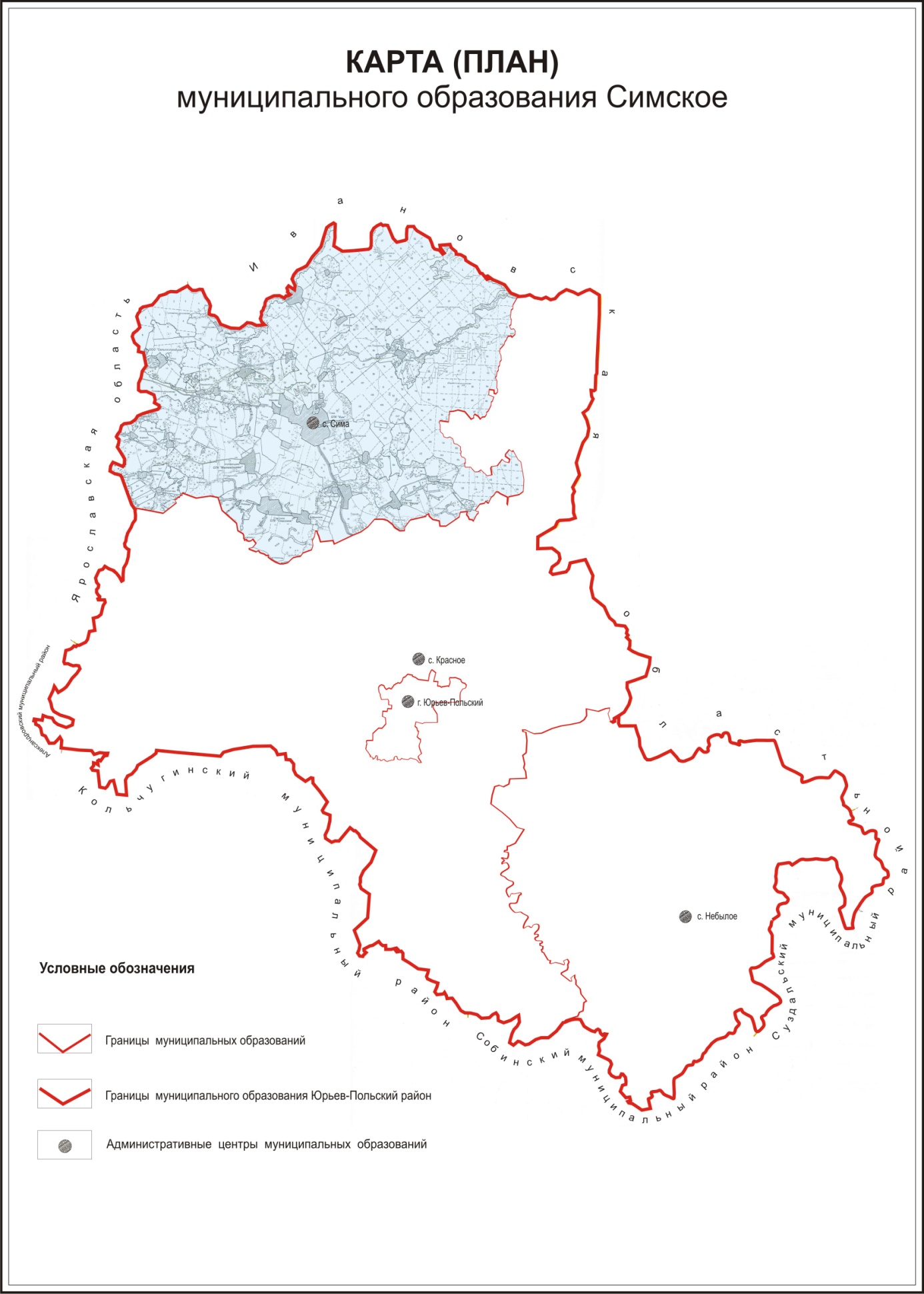 Приложение № 2к Уставу муниципального образования Симское Юрьев-Польского района  ВладимирскойобластиОписаниеграницы муниципального образования Симское          Муниципальное образование Симское находится на севере Юрьев-Польского района.На западе граница муниципального образования Симское совмещается с границей Ярославской области, на севере - с границей Ивановской области.На севере граница муниципального образования Симское начинается в т. 1, находящейся на стыке границ Ярославской, Ивановской областей, и идет по центру реки Нерль сначала в юго-восточном направлении, а затем поворачивает на север, доходя до урочища Корсаково в т. 2. Далее граница меняет направление на южное, проходя по юго-восточной границе 17 квартала Лучковского лесничества, затем поворачивает на восток, совмещаясь с северными границами кварталов 25 и 36 вышеназванного лесничества. По северо-западной границе 37 квартала Лучковского лесничества граница идет на север до пересечения с рекой Нерль в т. 3, далее следует в восточном направлении по центру реки Нерль и северным границам кварталов 52, 64, 75 Лучковского лесничества, по северо-восточным границам кварталов 1, 2, 3 Шордогского лесничества и центру реки Нерль идет на юго-восток. В т. 66 граница меняет направление на южное, проходя по восточным границам 6, 14, 25 кварталов Шордогского лесничества, далее от т. 67 совпадает с западной границей землепользования СПК им. Дзержинского, которая пересекает 43, 56 и 70 кварталы Шордогского лесничества. Затем совпадает с восточными границами 84 и 89 кварталов, южной границей 97 квартала, восточными границами 96, 101, 102, 104 кварталов, северными границами 113, 114, 115, 105 кварталов, восточными границами 106, 117, 129 кварталов, южными границами 128, 127, 131 кварталов Шордогского лесничества. Далее в т. 68 совмещается с границей землепользования СПК "Веска", меняя направление с южного на западное, потом от т. 69 идет на северо-запад по центру реки Плоска и границе землепользования этого же хозяйства. После пересечения в т. 70 автодороги Владимир - Юрьев-Польский - Переславль-Залесский граница муниципального образования совмещается с южной границей землепользования СПК "КИМ", затем идет от т. 71 по центру реки Селекша, меняя направление на юго-западное. Потом совпадает с южной границей землепользования СПК "Спаское", далее в юго-западном направлении идет от т. 72 по центру реки Локсянка, затем изменяя направление на северо-западное, граница муниципального образования совпадает с южной границей землепользования СПК "Матвейщево", границей 86 квартала Лучковского лесничества, потом меняя в т. 73 направление на юго-западное, пересекает в т. 74 реку Любань, поворачивает в т. 34 на запад и идет по западной границе землепользования СПК "КИМ", от т. 35 по юго-западной границе квартала 38 Лучковского лесничества, пересекает в т. 36 автомобильную дорогу Владимир - Юрьев-Польский - Переславль-Залесский. Затем вновь идет по западной границе землепользования СПК "КИМ" и от т. 37 по западным границам кварталов 9 и 5 Лучковского лесничества до пересечения в т. 38 с рекой Шаха, идет по центру этой реки, меняет направление на северо-восточное, совмещаясь при этом с северо-западной границей квартала 1 названного лесничества, и далее по северным границам 1, 2 и 3 кварталов Лучковского лесничества и выходит на север границы муниципального образования Симское в т. 1.